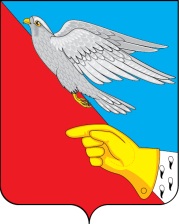 СОВЕТ   Васильевского сельского поселенияШуйского муниципального района Ивановской области четвертого созыва155926, Ивановская область, Шуйский район, село Васильевское, ул. Советская, дом 1РЕШЕНИЕот 05.11.2020 года                                                                                              № 7Об утверждении отчета об исполнении бюджета Васильевского  сельского поселения за 9 месяцев 2020 годаНа основании статей 264.5, 264.6 Бюджетного кодекса Российской Федерации, руководствуясь Уставом Васильевского сельского поселения, положением о бюджетном процессе в Васильевском сельском поселении, с учетом результатов публичных слушаний по отчету об исполнении бюджета Васильевского  сельского поселения за 9 месяцев 2020, Совет Васильевского сельского поселения Шуйского муниципального районаРЕШИЛ:Утвердить отчет об исполнении бюджета Васильевского сельского поселения за 9 месяцев  2020 года по доходам в сумме 10969053,16 руб. и по расходам в сумме 10537938,81 руб., с превышением доходов над расходами в сумме 431114,35 руб., согласно приложениям № 1, № 2.Данное решение подлежит опубликованию в соответствии с Уставом Васильевского сельского поселения. Глава Васильевского сельского поселения		         А.В. КуриловПредседатель СоветаВасильевского сельского поселения                                    М.В. БлагинаПриложение № 1к Порядку опубликования сведенийо ходе исполнения бюджета,численности муниципальных служащихи работников муниципальных учреждений и затрат на их денежное содержание, утвержденноепостановлением администрации Васильевского сельское поселение от  23.05.2017 г. № 21-пИсполнение по доходам бюджета Васильевского сельского поселенияна 01.10.2020ДОХОДЫ		                       (тыс. руб.)Приложение № 2к Порядку опубликования сведенийо ходе исполнения бюджета,численности муниципальных служащихи работников муниципальных учреждений и затрат на их денежное содержаниеутвержденноепостановлением администрации Васильевского сельское поселение от  23.05.2017 г. №  21-пИсполнение по расходам бюджета Васильевского сельского поселенияРАСХОДЫ		 (тыс. руб.)Приложение № 3к Порядку опубликования сведений о ходе исполнения бюджета,численности муниципальных служащих и работников муниципальных учреждений и затрат на их денежное содержаниеутвержденноепостановлением администрации Васильевского сельское поселение от  23.05..2017 г. № 21-п Сведения о численности муниципальных служащихорганов местного самоуправления,работников муниципальных учреждений и фактических затратна их денежное содержаниеНаименование доходовпланфакт% исполненияВсего, в том числе:13669,510969,180,2Собственные доходы, из них1661,2922,855,6Налоговые доходы1631,2907,155,6Неналоговые доходы30,015,752,3Дотация7075,95309,275,0Субвенция203,4138,868,2Субсидия4085,13954,496,8Иные межбюджетные трансферты643,9643,9100Наименование расходовпланфакт% исполненияВсего, в том числе:13739,510537,976,6Управление3828,02766,872,3Национальная оборона (воинский учёт)202,3138,768,6Национальная безопасность и правоохранительная деятельность (пожарная безопасн.)134,0111,983,5Национальная экономика (дороги)405,6223,155ЖКХ и благоустройство1452,491763,1Культура7477,26198,882,9Социальная политика240,0181,675,6Физическая культура и спорт0,00Категория работниковЧисленность 
работников, 
чел.Фактические затраты на денежное содержание (тыс. руб.)Работники муниципальных учреждений102074,6Муниципальные служащие 51767,00Исполнение бюджета по доходамИсполнение бюджета по доходамИсполнение бюджета по доходамИсполнение бюджета по доходамИсполнение бюджета по доходамИсполнение бюджета по доходамИсполнение бюджета по доходамИсполнение бюджета по доходамИсполнение бюджета по доходамИсполнение бюджета по доходамИсполнение бюджета по доходамИсполнение бюджета по доходамИсполнение бюджета по доходамИсполнение бюджета по доходамИсполнение бюджета по доходамИсполнение бюджета по доходамИсполнение бюджета по доходамИсполнение бюджета по доходамИсполнение бюджета по доходамИсполнение бюджета по доходамИсполнение бюджета по доходамИсполнение бюджета по доходамИсполнение бюджета по доходамИсполнение бюджета по доходамИсполнение бюджета по доходамза период с 01.01.2020г. по 30.09.2020г.за период с 01.01.2020г. по 30.09.2020г.за период с 01.01.2020г. по 30.09.2020г.за период с 01.01.2020г. по 30.09.2020г.за период с 01.01.2020г. по 30.09.2020г.за период с 01.01.2020г. по 30.09.2020г.за период с 01.01.2020г. по 30.09.2020г.за период с 01.01.2020г. по 30.09.2020г.за период с 01.01.2020г. по 30.09.2020г.за период с 01.01.2020г. по 30.09.2020г.за период с 01.01.2020г. по 30.09.2020г.за период с 01.01.2020г. по 30.09.2020г.за период с 01.01.2020г. по 30.09.2020г.за период с 01.01.2020г. по 30.09.2020г.за период с 01.01.2020г. по 30.09.2020г.за период с 01.01.2020г. по 30.09.2020г.за период с 01.01.2020г. по 30.09.2020г.за период с 01.01.2020г. по 30.09.2020г.за период с 01.01.2020г. по 30.09.2020г.за период с 01.01.2020г. по 30.09.2020г.за период с 01.01.2020г. по 30.09.2020г.за период с 01.01.2020г. по 30.09.2020г.за период с 01.01.2020г. по 30.09.2020г.за период с 01.01.2020г. по 30.09.2020г.за период с 01.01.2020г. по 30.09.2020г.Единица измерения: руб.Единица измерения: руб.Единица измерения: руб.Единица измерения: руб.Единица измерения: руб.Единица измерения: руб.Единица измерения: руб.Единица измерения: руб.Единица измерения: руб.Единица измерения: руб.Единица измерения: руб.Единица измерения: руб.Единица измерения: руб.Единица измерения: руб.Единица измерения: руб.Единица измерения: руб.Единица измерения: руб.Единица измерения: руб.Единица измерения: руб.Единица измерения: руб.Единица измерения: руб.Единица измерения: руб.Единица измерения: руб.Единица измерения: руб.Единица измерения: руб.Наименование показателяНаименование показателяНаименование показателяНаименование показателяНаименование показателяНаименование показателяНаименование показателяНаименование показателяКодКодПлан на годИзменение планаУточненный план за отчетный периодУточненный план за отчетный периодИсполнение с начала годаИсполнение заИсполнение заИсполнение заИсполнение заИсполнение заИсполнение заРасхождение с начала годаРасхождение с начала годаРасхождение с начала годаРасхождение с начала годаНаименование показателяНаименование показателяНаименование показателяНаименование показателяНаименование показателяНаименование показателяНаименование показателяНаименование показателяКодКодПлан на годИзменение планаУточненный план за отчетный периодУточненный план за отчетный периодИтогоI кварталI кварталI кварталII кварталIII кварталIII кварталСуммаСуммаСумма% исполнения      Федеральная налоговая служба      Федеральная налоговая служба      Федеральная налоговая служба      Федеральная налоговая служба      Федеральная налоговая служба      Федеральная налоговая служба      Федеральная налоговая служба      Федеральная налоговая служба18200000000000000000182000000000000000001 631 200,001 631 200,001 631 200,00905 526,16470 498,77470 498,77470 498,77220 905,07214 122,32214 122,32725 673,84725 673,84725 673,8455,51%        Налог на доходы физических лиц        Налог на доходы физических лиц        Налог на доходы физических лиц        Налог на доходы физических лиц        Налог на доходы физических лиц        Налог на доходы физических лиц        Налог на доходы физических лиц        Налог на доходы физических лиц1821010200001000011018210102000010000110543 200,00543 200,00543 200,00543 200,00543 200,00543 200,00        Налог на доходы физических лиц, полученный  в виде дивидентов от долевого участия в деятельности организаций        Налог на доходы физических лиц, полученный  в виде дивидентов от долевого участия в деятельности организаций        Налог на доходы физических лиц, полученный  в виде дивидентов от долевого участия в деятельности организаций        Налог на доходы физических лиц, полученный  в виде дивидентов от долевого участия в деятельности организаций        Налог на доходы физических лиц, полученный  в виде дивидентов от долевого участия в деятельности организаций        Налог на доходы физических лиц, полученный  в виде дивидентов от долевого участия в деятельности организаций        Налог на доходы физических лиц, полученный  в виде дивидентов от долевого участия в деятельности организаций        Налог на доходы физических лиц, полученный  в виде дивидентов от долевого участия в деятельности организаций1821010201001100011018210102010011000110360 369,80108 490,29108 490,29108 490,29122 696,29129 183,22129 183,22-360 369,80-360 369,80-360 369,80                      Налог на доходы физических лиц, полученный  в виде дивидентов от долевого участия в деятельности организаций                      Налог на доходы физических лиц, полученный  в виде дивидентов от долевого участия в деятельности организаций                      Налог на доходы физических лиц, полученный  в виде дивидентов от долевого участия в деятельности организаций                      Налог на доходы физических лиц, полученный  в виде дивидентов от долевого участия в деятельности организаций                      Налог на доходы физических лиц, полученный  в виде дивидентов от долевого участия в деятельности организаций                      Налог на доходы физических лиц, полученный  в виде дивидентов от долевого участия в деятельности организаций                      Налог на доходы физических лиц, полученный  в виде дивидентов от долевого участия в деятельности организаций                      Налог на доходы физических лиц, полученный  в виде дивидентов от долевого участия в деятельности организаций1821010201001100011018210102010011000110108 490,29108 490,29108 490,29108 490,29-108 490,29-108 490,29-108 490,29                      Налог на доходы физических лиц, полученный  в виде дивидентов от долевого участия в деятельности организаций                      Налог на доходы физических лиц, полученный  в виде дивидентов от долевого участия в деятельности организаций                      Налог на доходы физических лиц, полученный  в виде дивидентов от долевого участия в деятельности организаций                      Налог на доходы физических лиц, полученный  в виде дивидентов от долевого участия в деятельности организаций                      Налог на доходы физических лиц, полученный  в виде дивидентов от долевого участия в деятельности организаций                      Налог на доходы физических лиц, полученный  в виде дивидентов от долевого участия в деятельности организаций                      Налог на доходы физических лиц, полученный  в виде дивидентов от долевого участия в деятельности организаций                      Налог на доходы физических лиц, полученный  в виде дивидентов от долевого участия в деятельности организаций1821010201001100011018210102010011000110122 696,29122 696,29-122 696,29-122 696,29-122 696,29                      Налог на доходы физических лиц, полученный  в виде дивидентов от долевого участия в деятельности организаций                      Налог на доходы физических лиц, полученный  в виде дивидентов от долевого участия в деятельности организаций                      Налог на доходы физических лиц, полученный  в виде дивидентов от долевого участия в деятельности организаций                      Налог на доходы физических лиц, полученный  в виде дивидентов от долевого участия в деятельности организаций                      Налог на доходы физических лиц, полученный  в виде дивидентов от долевого участия в деятельности организаций                      Налог на доходы физических лиц, полученный  в виде дивидентов от долевого участия в деятельности организаций                      Налог на доходы физических лиц, полученный  в виде дивидентов от долевого участия в деятельности организаций                      Налог на доходы физических лиц, полученный  в виде дивидентов от долевого участия в деятельности организаций1821010201001100011018210102010011000110129 183,22129 183,22129 183,22-129 183,22-129 183,22-129 183,221,82101E+191,82101E+191,82101E+191,82101E+191,82101E+191,82101E+191,82101E+191,82101E+1918210102010012100110182101020100121001104,510,150,150,151,263,103,10-4,51-4,51-4,511,82101E+191,82101E+191,82101E+191,82101E+191,82101E+191,82101E+191,82101E+191,82101E+1918210102010012100110182101020100121001100,150,150,150,15-0,15-0,15-0,151,82101E+191,82101E+191,82101E+191,82101E+191,82101E+191,82101E+191,82101E+191,82101E+1918210102010012100110182101020100121001101,261,26-1,26-1,26-1,261,82101E+191,82101E+191,82101E+191,82101E+191,82101E+191,82101E+191,82101E+191,82101E+1918210102010012100110182101020100121001103,103,103,10-3,10-3,10-3,10        Налог на доходы физических лиц (штрафы)        Налог на доходы физических лиц (штрафы)        Налог на доходы физических лиц (штрафы)        Налог на доходы физических лиц (штрафы)        Налог на доходы физических лиц (штрафы)        Налог на доходы физических лиц (штрафы)        Налог на доходы физических лиц (штрафы)        Налог на доходы физических лиц (штрафы)182101020100130001101821010201001300011049,7414,7014,7014,7035,0435,04-49,74-49,74-49,74                      Налог на доходы физических лиц (штрафы)                      Налог на доходы физических лиц (штрафы)                      Налог на доходы физических лиц (штрафы)                      Налог на доходы физических лиц (штрафы)                      Налог на доходы физических лиц (штрафы)                      Налог на доходы физических лиц (штрафы)                      Налог на доходы физических лиц (штрафы)                      Налог на доходы физических лиц (штрафы)182101020100130001101821010201001300011014,7014,7014,7014,70-14,70-14,70-14,70                      Налог на доходы физических лиц (штрафы)                      Налог на доходы физических лиц (штрафы)                      Налог на доходы физических лиц (штрафы)                      Налог на доходы физических лиц (штрафы)                      Налог на доходы физических лиц (штрафы)                      Налог на доходы физических лиц (штрафы)                      Налог на доходы физических лиц (штрафы)                      Налог на доходы физических лиц (штрафы)182101020100130001101821010201001300011035,0435,0435,04-35,04-35,04-35,041,82101E+191,82101E+191,82101E+191,82101E+191,82101E+191,82101E+191,82101E+191,82101E+191821010201001400011018210102010014000110        Налог на доходы физических лиц с доходов, полученных физическими лицами в соответствии со статьей 228 Налогового кодекса Российской Федерации        Налог на доходы физических лиц с доходов, полученных физическими лицами в соответствии со статьей 228 Налогового кодекса Российской Федерации        Налог на доходы физических лиц с доходов, полученных физическими лицами в соответствии со статьей 228 Налогового кодекса Российской Федерации        Налог на доходы физических лиц с доходов, полученных физическими лицами в соответствии со статьей 228 Налогового кодекса Российской Федерации        Налог на доходы физических лиц с доходов, полученных физическими лицами в соответствии со статьей 228 Налогового кодекса Российской Федерации        Налог на доходы физических лиц с доходов, полученных физическими лицами в соответствии со статьей 228 Налогового кодекса Российской Федерации        Налог на доходы физических лиц с доходов, полученных физическими лицами в соответствии со статьей 228 Налогового кодекса Российской Федерации        Налог на доходы физических лиц с доходов, полученных физическими лицами в соответствии со статьей 228 Налогового кодекса Российской Федерации1821010203001100011018210102030011000110779,6934,7534,7534,75744,94744,94-779,69-779,69-779,69                      Налог на доходы физических лиц с доходов, полученных физическими лицами в соответствии со статьей 228 Налогового кодекса Российской Федерации                      Налог на доходы физических лиц с доходов, полученных физическими лицами в соответствии со статьей 228 Налогового кодекса Российской Федерации                      Налог на доходы физических лиц с доходов, полученных физическими лицами в соответствии со статьей 228 Налогового кодекса Российской Федерации                      Налог на доходы физических лиц с доходов, полученных физическими лицами в соответствии со статьей 228 Налогового кодекса Российской Федерации                      Налог на доходы физических лиц с доходов, полученных физическими лицами в соответствии со статьей 228 Налогового кодекса Российской Федерации                      Налог на доходы физических лиц с доходов, полученных физическими лицами в соответствии со статьей 228 Налогового кодекса Российской Федерации                      Налог на доходы физических лиц с доходов, полученных физическими лицами в соответствии со статьей 228 Налогового кодекса Российской Федерации                      Налог на доходы физических лиц с доходов, полученных физическими лицами в соответствии со статьей 228 Налогового кодекса Российской Федерации182101020300110001101821010203001100011034,7534,7534,7534,75-34,75-34,75-34,75                      Налог на доходы физических лиц с доходов, полученных физическими лицами в соответствии со статьей 228 Налогового кодекса Российской Федерации                      Налог на доходы физических лиц с доходов, полученных физическими лицами в соответствии со статьей 228 Налогового кодекса Российской Федерации                      Налог на доходы физических лиц с доходов, полученных физическими лицами в соответствии со статьей 228 Налогового кодекса Российской Федерации                      Налог на доходы физических лиц с доходов, полученных физическими лицами в соответствии со статьей 228 Налогового кодекса Российской Федерации                      Налог на доходы физических лиц с доходов, полученных физическими лицами в соответствии со статьей 228 Налогового кодекса Российской Федерации                      Налог на доходы физических лиц с доходов, полученных физическими лицами в соответствии со статьей 228 Налогового кодекса Российской Федерации                      Налог на доходы физических лиц с доходов, полученных физическими лицами в соответствии со статьей 228 Налогового кодекса Российской Федерации                      Налог на доходы физических лиц с доходов, полученных физическими лицами в соответствии со статьей 228 Налогового кодекса Российской Федерации1821010203001100011018210102030011000110744,94744,94744,94-744,94-744,94-744,94        Налог на доходы физических лиц с доходов, полученных физическими лицами в соответствии со статьей 228 Налогового Кодекса Российской Федерации        Налог на доходы физических лиц с доходов, полученных физическими лицами в соответствии со статьей 228 Налогового Кодекса Российской Федерации        Налог на доходы физических лиц с доходов, полученных физическими лицами в соответствии со статьей 228 Налогового Кодекса Российской Федерации        Налог на доходы физических лиц с доходов, полученных физическими лицами в соответствии со статьей 228 Налогового Кодекса Российской Федерации        Налог на доходы физических лиц с доходов, полученных физическими лицами в соответствии со статьей 228 Налогового Кодекса Российской Федерации        Налог на доходы физических лиц с доходов, полученных физическими лицами в соответствии со статьей 228 Налогового Кодекса Российской Федерации        Налог на доходы физических лиц с доходов, полученных физическими лицами в соответствии со статьей 228 Налогового Кодекса Российской Федерации        Налог на доходы физических лиц с доходов, полученных физическими лицами в соответствии со статьей 228 Налогового Кодекса Российской Федерации18210102030012100110182101020300121001102,090,290,290,291,801,80-2,09-2,09-2,09                      Налог на доходы физических лиц с доходов, полученных физическими лицами в соответствии со статьей 228 Налогового Кодекса Российской Федерации                      Налог на доходы физических лиц с доходов, полученных физическими лицами в соответствии со статьей 228 Налогового Кодекса Российской Федерации                      Налог на доходы физических лиц с доходов, полученных физическими лицами в соответствии со статьей 228 Налогового Кодекса Российской Федерации                      Налог на доходы физических лиц с доходов, полученных физическими лицами в соответствии со статьей 228 Налогового Кодекса Российской Федерации                      Налог на доходы физических лиц с доходов, полученных физическими лицами в соответствии со статьей 228 Налогового Кодекса Российской Федерации                      Налог на доходы физических лиц с доходов, полученных физическими лицами в соответствии со статьей 228 Налогового Кодекса Российской Федерации                      Налог на доходы физических лиц с доходов, полученных физическими лицами в соответствии со статьей 228 Налогового Кодекса Российской Федерации                      Налог на доходы физических лиц с доходов, полученных физическими лицами в соответствии со статьей 228 Налогового Кодекса Российской Федерации18210102030012100110182101020300121001100,290,290,290,29-0,29-0,29-0,29                      Налог на доходы физических лиц с доходов, полученных физическими лицами в соответствии со статьей 228 Налогового Кодекса Российской Федерации                      Налог на доходы физических лиц с доходов, полученных физическими лицами в соответствии со статьей 228 Налогового Кодекса Российской Федерации                      Налог на доходы физических лиц с доходов, полученных физическими лицами в соответствии со статьей 228 Налогового Кодекса Российской Федерации                      Налог на доходы физических лиц с доходов, полученных физическими лицами в соответствии со статьей 228 Налогового Кодекса Российской Федерации                      Налог на доходы физических лиц с доходов, полученных физическими лицами в соответствии со статьей 228 Налогового Кодекса Российской Федерации                      Налог на доходы физических лиц с доходов, полученных физическими лицами в соответствии со статьей 228 Налогового Кодекса Российской Федерации                      Налог на доходы физических лиц с доходов, полученных физическими лицами в соответствии со статьей 228 Налогового Кодекса Российской Федерации                      Налог на доходы физических лиц с доходов, полученных физическими лицами в соответствии со статьей 228 Налогового Кодекса Российской Федерации18210102030012100110182101020300121001101,801,801,80-1,80-1,80-1,80        Налог на доходы физических лиц с доходов, полученных физическими лицами в соответствии со статьей 228 Налогового кодекса Российской Федерации        Налог на доходы физических лиц с доходов, полученных физическими лицами в соответствии со статьей 228 Налогового кодекса Российской Федерации        Налог на доходы физических лиц с доходов, полученных физическими лицами в соответствии со статьей 228 Налогового кодекса Российской Федерации        Налог на доходы физических лиц с доходов, полученных физическими лицами в соответствии со статьей 228 Налогового кодекса Российской Федерации        Налог на доходы физических лиц с доходов, полученных физическими лицами в соответствии со статьей 228 Налогового кодекса Российской Федерации        Налог на доходы физических лиц с доходов, полученных физическими лицами в соответствии со статьей 228 Налогового кодекса Российской Федерации        Налог на доходы физических лиц с доходов, полученных физическими лицами в соответствии со статьей 228 Налогового кодекса Российской Федерации        Налог на доходы физических лиц с доходов, полученных физическими лицами в соответствии со статьей 228 Налогового кодекса Российской Федерации182101020300130001101821010203001300011012,5012,5012,5012,50-12,50-12,50-12,50        Единый сельскохозяйственный налог        Единый сельскохозяйственный налог        Единый сельскохозяйственный налог        Единый сельскохозяйственный налог        Единый сельскохозяйственный налог        Единый сельскохозяйственный налог        Единый сельскохозяйственный налог        Единый сельскохозяйственный налог18210503000010000110182105030000100001103 000,003 000,003 000,003 000,003 000,003 000,00        Единый сельскохозяйственный налог        Единый сельскохозяйственный налог        Единый сельскохозяйственный налог        Единый сельскохозяйственный налог        Единый сельскохозяйственный налог        Единый сельскохозяйственный налог        Единый сельскохозяйственный налог        Единый сельскохозяйственный налог1821050301001100011018210503010011000110870,00870,00870,00870,00-870,00-870,00-870,001,82105E+191,82105E+191,82105E+191,82105E+191,82105E+191,82105E+191,82105E+191,82105E+19182105030100121001101821050301001210011019 851,0819 851,08-19 851,08-19 851,08-19 851,08        Налог на имущество физических лиц, взимаемый по ставкам, применяемым к объектам налогообложения, расположенным в границах поселений        Налог на имущество физических лиц, взимаемый по ставкам, применяемым к объектам налогообложения, расположенным в границах поселений        Налог на имущество физических лиц, взимаемый по ставкам, применяемым к объектам налогообложения, расположенным в границах поселений        Налог на имущество физических лиц, взимаемый по ставкам, применяемым к объектам налогообложения, расположенным в границах поселений        Налог на имущество физических лиц, взимаемый по ставкам, применяемым к объектам налогообложения, расположенным в границах поселений        Налог на имущество физических лиц, взимаемый по ставкам, применяемым к объектам налогообложения, расположенным в границах поселений        Налог на имущество физических лиц, взимаемый по ставкам, применяемым к объектам налогообложения, расположенным в границах поселений        Налог на имущество физических лиц, взимаемый по ставкам, применяемым к объектам налогообложения, расположенным в границах поселений182106010301000001101821060103010000011080 000,0080 000,0080 000,0080 000,0080 000,0080 000,00        Налог на имущество физических лиц, взимаемый по ставкам, применяемым к объектам налогообложения, расположенным в границах поселений        Налог на имущество физических лиц, взимаемый по ставкам, применяемым к объектам налогообложения, расположенным в границах поселений        Налог на имущество физических лиц, взимаемый по ставкам, применяемым к объектам налогообложения, расположенным в границах поселений        Налог на имущество физических лиц, взимаемый по ставкам, применяемым к объектам налогообложения, расположенным в границах поселений        Налог на имущество физических лиц, взимаемый по ставкам, применяемым к объектам налогообложения, расположенным в границах поселений        Налог на имущество физических лиц, взимаемый по ставкам, применяемым к объектам налогообложения, расположенным в границах поселений        Налог на имущество физических лиц, взимаемый по ставкам, применяемым к объектам налогообложения, расположенным в границах поселений        Налог на имущество физических лиц, взимаемый по ставкам, применяемым к объектам налогообложения, расположенным в границах поселений182106010301010001101821060103010100011012 695,792 236,002 236,002 236,005 296,795 163,005 163,00-12 695,79-12 695,79-12 695,79                      Налог на имущество физических лиц, взимаемый по ставкам, применяемым к объектам налогообложения, расположенным в границах поселений                      Налог на имущество физических лиц, взимаемый по ставкам, применяемым к объектам налогообложения, расположенным в границах поселений                      Налог на имущество физических лиц, взимаемый по ставкам, применяемым к объектам налогообложения, расположенным в границах поселений                      Налог на имущество физических лиц, взимаемый по ставкам, применяемым к объектам налогообложения, расположенным в границах поселений                      Налог на имущество физических лиц, взимаемый по ставкам, применяемым к объектам налогообложения, расположенным в границах поселений                      Налог на имущество физических лиц, взимаемый по ставкам, применяемым к объектам налогообложения, расположенным в границах поселений                      Налог на имущество физических лиц, взимаемый по ставкам, применяемым к объектам налогообложения, расположенным в границах поселений                      Налог на имущество физических лиц, взимаемый по ставкам, применяемым к объектам налогообложения, расположенным в границах поселений18210601030101000110182106010301010001102 236,002 236,002 236,002 236,00-2 236,00-2 236,00-2 236,00                      Налог на имущество физических лиц, взимаемый по ставкам, применяемым к объектам налогообложения, расположенным в границах поселений                      Налог на имущество физических лиц, взимаемый по ставкам, применяемым к объектам налогообложения, расположенным в границах поселений                      Налог на имущество физических лиц, взимаемый по ставкам, применяемым к объектам налогообложения, расположенным в границах поселений                      Налог на имущество физических лиц, взимаемый по ставкам, применяемым к объектам налогообложения, расположенным в границах поселений                      Налог на имущество физических лиц, взимаемый по ставкам, применяемым к объектам налогообложения, расположенным в границах поселений                      Налог на имущество физических лиц, взимаемый по ставкам, применяемым к объектам налогообложения, расположенным в границах поселений                      Налог на имущество физических лиц, взимаемый по ставкам, применяемым к объектам налогообложения, расположенным в границах поселений                      Налог на имущество физических лиц, взимаемый по ставкам, применяемым к объектам налогообложения, расположенным в границах поселений18210601030101000110182106010301010001105 163,005 163,005 163,00-5 163,00-5 163,00-5 163,00                      Налог на имущество физических лиц, взимаемый по ставкам, применяемым к объектам налогообложения, расположенным в границах поселений                      Налог на имущество физических лиц, взимаемый по ставкам, применяемым к объектам налогообложения, расположенным в границах поселений                      Налог на имущество физических лиц, взимаемый по ставкам, применяемым к объектам налогообложения, расположенным в границах поселений                      Налог на имущество физических лиц, взимаемый по ставкам, применяемым к объектам налогообложения, расположенным в границах поселений                      Налог на имущество физических лиц, взимаемый по ставкам, применяемым к объектам налогообложения, расположенным в границах поселений                      Налог на имущество физических лиц, взимаемый по ставкам, применяемым к объектам налогообложения, расположенным в границах поселений                      Налог на имущество физических лиц, взимаемый по ставкам, применяемым к объектам налогообложения, расположенным в границах поселений                      Налог на имущество физических лиц, взимаемый по ставкам, применяемым к объектам налогообложения, расположенным в границах поселений18210601030101000110182106010301010001105 296,795 296,79-5 296,79-5 296,79-5 296,791,82106E+191,82106E+191,82106E+191,82106E+191,82106E+191,82106E+191,82106E+191,82106E+191821060103010210011018210601030102100110558,37143,36143,36143,36241,50173,51173,51-558,37-558,37-558,371,82106E+191,82106E+191,82106E+191,82106E+191,82106E+191,82106E+191,82106E+191,82106E+191821060103010210011018210601030102100110143,36143,36143,36143,36-143,36-143,36-143,361,82106E+191,82106E+191,82106E+191,82106E+191,82106E+191,82106E+191,82106E+191,82106E+191821060103010210011018210601030102100110173,51173,51173,51-173,51-173,51-173,511,82106E+191,82106E+191,82106E+191,82106E+191,82106E+191,82106E+191,82106E+191,82106E+191821060103010210011018210601030102100110241,50241,50-241,50-241,50-241,50        Земельный налог, взимаемый по ставкам, установленным в соответствии с подпунктом1 пункта 1        Земельный налог, взимаемый по ставкам, установленным в соответствии с подпунктом1 пункта 1        Земельный налог, взимаемый по ставкам, установленным в соответствии с подпунктом1 пункта 1        Земельный налог, взимаемый по ставкам, установленным в соответствии с подпунктом1 пункта 1        Земельный налог, взимаемый по ставкам, установленным в соответствии с подпунктом1 пункта 1        Земельный налог, взимаемый по ставкам, установленным в соответствии с подпунктом1 пункта 1        Земельный налог, взимаемый по ставкам, установленным в соответствии с подпунктом1 пункта 1        Земельный налог, взимаемый по ставкам, установленным в соответствии с подпунктом1 пункта 11821060603310100011018210606033101000110534 000,00534 000,00534 000,00424 912,36317 052,36317 052,36317 052,3653 930,0053 930,0053 930,00109 087,64109 087,64109 087,6479,57%                      Земельный налог, взимаемый по ставкам, установленным в соответствии с подпунктом1 пункта 1                      Земельный налог, взимаемый по ставкам, установленным в соответствии с подпунктом1 пункта 1                      Земельный налог, взимаемый по ставкам, установленным в соответствии с подпунктом1 пункта 1                      Земельный налог, взимаемый по ставкам, установленным в соответствии с подпунктом1 пункта 1                      Земельный налог, взимаемый по ставкам, установленным в соответствии с подпунктом1 пункта 1                      Земельный налог, взимаемый по ставкам, установленным в соответствии с подпунктом1 пункта 1                      Земельный налог, взимаемый по ставкам, установленным в соответствии с подпунктом1 пункта 1                      Земельный налог, взимаемый по ставкам, установленным в соответствии с подпунктом1 пункта 11821060603310100011018210606033101000110534 000,00534 000,00534 000,00534 000,00534 000,00534 000,00                      Земельный налог, взимаемый по ставкам, установленным в соответствии с подпунктом1 пункта 1                      Земельный налог, взимаемый по ставкам, установленным в соответствии с подпунктом1 пункта 1                      Земельный налог, взимаемый по ставкам, установленным в соответствии с подпунктом1 пункта 1                      Земельный налог, взимаемый по ставкам, установленным в соответствии с подпунктом1 пункта 1                      Земельный налог, взимаемый по ставкам, установленным в соответствии с подпунктом1 пункта 1                      Земельный налог, взимаемый по ставкам, установленным в соответствии с подпунктом1 пункта 1                      Земельный налог, взимаемый по ставкам, установленным в соответствии с подпунктом1 пункта 1                      Земельный налог, взимаемый по ставкам, установленным в соответствии с подпунктом1 пункта 1182106060331010001101821060603310100011053 930,0053 930,00-53 930,00-53 930,00-53 930,00                      Земельный налог, взимаемый по ставкам, установленным в соответствии с подпунктом1 пункта 1                      Земельный налог, взимаемый по ставкам, установленным в соответствии с подпунктом1 пункта 1                      Земельный налог, взимаемый по ставкам, установленным в соответствии с подпунктом1 пункта 1                      Земельный налог, взимаемый по ставкам, установленным в соответствии с подпунктом1 пункта 1                      Земельный налог, взимаемый по ставкам, установленным в соответствии с подпунктом1 пункта 1                      Земельный налог, взимаемый по ставкам, установленным в соответствии с подпунктом1 пункта 1                      Земельный налог, взимаемый по ставкам, установленным в соответствии с подпунктом1 пункта 1                      Земельный налог, взимаемый по ставкам, установленным в соответствии с подпунктом1 пункта 1182106060331010001101821060603310100011053 930,0053 930,0053 930,00-53 930,00-53 930,00-53 930,00                      Земельный налог, взимаемый по ставкам, установленным в соответствии с подпунктом1 пункта 1                      Земельный налог, взимаемый по ставкам, установленным в соответствии с подпунктом1 пункта 1                      Земельный налог, взимаемый по ставкам, установленным в соответствии с подпунктом1 пункта 1                      Земельный налог, взимаемый по ставкам, установленным в соответствии с подпунктом1 пункта 1                      Земельный налог, взимаемый по ставкам, установленным в соответствии с подпунктом1 пункта 1                      Земельный налог, взимаемый по ставкам, установленным в соответствии с подпунктом1 пункта 1                      Земельный налог, взимаемый по ставкам, установленным в соответствии с подпунктом1 пункта 1                      Земельный налог, взимаемый по ставкам, установленным в соответствии с подпунктом1 пункта 11821060603310100011018210606033101000110317 052,36317 052,36317 052,36317 052,36-317 052,36-317 052,36-317 052,361,82106E+191,82106E+191,82106E+191,82106E+191,82106E+191,82106E+191,82106E+191,82106E+19182106060331021001101821060603310210011014 513,0214 513,0214 513,0214 513,02-14 513,02-14 513,02-14 513,02        Земельный налог, взимаемый по ставкам, установленным в соответствии с подпунктом 2 пункта 1 статьи 394 Налогового кодекса Российской Федерации и применяемым к объектам налогообложения, расположенным в границах поселений        Земельный налог, взимаемый по ставкам, установленным в соответствии с подпунктом 2 пункта 1 статьи 394 Налогового кодекса Российской Федерации и применяемым к объектам налогообложения, расположенным в границах поселений        Земельный налог, взимаемый по ставкам, установленным в соответствии с подпунктом 2 пункта 1 статьи 394 Налогового кодекса Российской Федерации и применяемым к объектам налогообложения, расположенным в границах поселений        Земельный налог, взимаемый по ставкам, установленным в соответствии с подпунктом 2 пункта 1 статьи 394 Налогового кодекса Российской Федерации и применяемым к объектам налогообложения, расположенным в границах поселений        Земельный налог, взимаемый по ставкам, установленным в соответствии с подпунктом 2 пункта 1 статьи 394 Налогового кодекса Российской Федерации и применяемым к объектам налогообложения, расположенным в границах поселений        Земельный налог, взимаемый по ставкам, установленным в соответствии с подпунктом 2 пункта 1 статьи 394 Налогового кодекса Российской Федерации и применяемым к объектам налогообложения, расположенным в границах поселений        Земельный налог, взимаемый по ставкам, установленным в соответствии с подпунктом 2 пункта 1 статьи 394 Налогового кодекса Российской Федерации и применяемым к объектам налогообложения, расположенным в границах поселений        Земельный налог, взимаемый по ставкам, установленным в соответствии с подпунктом 2 пункта 1 статьи 394 Налогового кодекса Российской Федерации и применяемым к объектам налогообложения, расположенным в границах поселений1821060604310100011018210606043101000110471 000,00471 000,00471 000,0064 039,8524 774,4424 774,4424 774,4417 281,6921 983,7221 983,72406 960,15406 960,15406 960,1513,60%                      Земельный налог, взимаемый по ставкам, установленным в соответствии с подпунктом 2 пункта 1 статьи 394 Налогового кодекса Российской Федерации и применяемым к объектам налогообложения, расположенным в границах поселений                      Земельный налог, взимаемый по ставкам, установленным в соответствии с подпунктом 2 пункта 1 статьи 394 Налогового кодекса Российской Федерации и применяемым к объектам налогообложения, расположенным в границах поселений                      Земельный налог, взимаемый по ставкам, установленным в соответствии с подпунктом 2 пункта 1 статьи 394 Налогового кодекса Российской Федерации и применяемым к объектам налогообложения, расположенным в границах поселений                      Земельный налог, взимаемый по ставкам, установленным в соответствии с подпунктом 2 пункта 1 статьи 394 Налогового кодекса Российской Федерации и применяемым к объектам налогообложения, расположенным в границах поселений                      Земельный налог, взимаемый по ставкам, установленным в соответствии с подпунктом 2 пункта 1 статьи 394 Налогового кодекса Российской Федерации и применяемым к объектам налогообложения, расположенным в границах поселений                      Земельный налог, взимаемый по ставкам, установленным в соответствии с подпунктом 2 пункта 1 статьи 394 Налогового кодекса Российской Федерации и применяемым к объектам налогообложения, расположенным в границах поселений                      Земельный налог, взимаемый по ставкам, установленным в соответствии с подпунктом 2 пункта 1 статьи 394 Налогового кодекса Российской Федерации и применяемым к объектам налогообложения, расположенным в границах поселений                      Земельный налог, взимаемый по ставкам, установленным в соответствии с подпунктом 2 пункта 1 статьи 394 Налогового кодекса Российской Федерации и применяемым к объектам налогообложения, расположенным в границах поселений1821060604310100011018210606043101000110471 000,00471 000,00471 000,00471 000,00471 000,00471 000,00                      Земельный налог, взимаемый по ставкам, установленным в соответствии с подпунктом 2 пункта 1 статьи 394 Налогового кодекса Российской Федерации и применяемым к объектам налогообложения, расположенным в границах поселений                      Земельный налог, взимаемый по ставкам, установленным в соответствии с подпунктом 2 пункта 1 статьи 394 Налогового кодекса Российской Федерации и применяемым к объектам налогообложения, расположенным в границах поселений                      Земельный налог, взимаемый по ставкам, установленным в соответствии с подпунктом 2 пункта 1 статьи 394 Налогового кодекса Российской Федерации и применяемым к объектам налогообложения, расположенным в границах поселений                      Земельный налог, взимаемый по ставкам, установленным в соответствии с подпунктом 2 пункта 1 статьи 394 Налогового кодекса Российской Федерации и применяемым к объектам налогообложения, расположенным в границах поселений                      Земельный налог, взимаемый по ставкам, установленным в соответствии с подпунктом 2 пункта 1 статьи 394 Налогового кодекса Российской Федерации и применяемым к объектам налогообложения, расположенным в границах поселений                      Земельный налог, взимаемый по ставкам, установленным в соответствии с подпунктом 2 пункта 1 статьи 394 Налогового кодекса Российской Федерации и применяемым к объектам налогообложения, расположенным в границах поселений                      Земельный налог, взимаемый по ставкам, установленным в соответствии с подпунктом 2 пункта 1 статьи 394 Налогового кодекса Российской Федерации и применяемым к объектам налогообложения, расположенным в границах поселений                      Земельный налог, взимаемый по ставкам, установленным в соответствии с подпунктом 2 пункта 1 статьи 394 Налогового кодекса Российской Федерации и применяемым к объектам налогообложения, расположенным в границах поселений182106060431010001101821060604310100011017 281,6917 281,69-17 281,69-17 281,69-17 281,69                      Земельный налог, взимаемый по ставкам, установленным в соответствии с подпунктом 2 пункта 1 статьи 394 Налогового кодекса Российской Федерации и применяемым к объектам налогообложения, расположенным в границах поселений                      Земельный налог, взимаемый по ставкам, установленным в соответствии с подпунктом 2 пункта 1 статьи 394 Налогового кодекса Российской Федерации и применяемым к объектам налогообложения, расположенным в границах поселений                      Земельный налог, взимаемый по ставкам, установленным в соответствии с подпунктом 2 пункта 1 статьи 394 Налогового кодекса Российской Федерации и применяемым к объектам налогообложения, расположенным в границах поселений                      Земельный налог, взимаемый по ставкам, установленным в соответствии с подпунктом 2 пункта 1 статьи 394 Налогового кодекса Российской Федерации и применяемым к объектам налогообложения, расположенным в границах поселений                      Земельный налог, взимаемый по ставкам, установленным в соответствии с подпунктом 2 пункта 1 статьи 394 Налогового кодекса Российской Федерации и применяемым к объектам налогообложения, расположенным в границах поселений                      Земельный налог, взимаемый по ставкам, установленным в соответствии с подпунктом 2 пункта 1 статьи 394 Налогового кодекса Российской Федерации и применяемым к объектам налогообложения, расположенным в границах поселений                      Земельный налог, взимаемый по ставкам, установленным в соответствии с подпунктом 2 пункта 1 статьи 394 Налогового кодекса Российской Федерации и применяемым к объектам налогообложения, расположенным в границах поселений                      Земельный налог, взимаемый по ставкам, установленным в соответствии с подпунктом 2 пункта 1 статьи 394 Налогового кодекса Российской Федерации и применяемым к объектам налогообложения, расположенным в границах поселений182106060431010001101821060604310100011021 983,7221 983,7221 983,72-21 983,72-21 983,72-21 983,72                      Земельный налог, взимаемый по ставкам, установленным в соответствии с подпунктом 2 пункта 1 статьи 394 Налогового кодекса Российской Федерации и применяемым к объектам налогообложения, расположенным в границах поселений                      Земельный налог, взимаемый по ставкам, установленным в соответствии с подпунктом 2 пункта 1 статьи 394 Налогового кодекса Российской Федерации и применяемым к объектам налогообложения, расположенным в границах поселений                      Земельный налог, взимаемый по ставкам, установленным в соответствии с подпунктом 2 пункта 1 статьи 394 Налогового кодекса Российской Федерации и применяемым к объектам налогообложения, расположенным в границах поселений                      Земельный налог, взимаемый по ставкам, установленным в соответствии с подпунктом 2 пункта 1 статьи 394 Налогового кодекса Российской Федерации и применяемым к объектам налогообложения, расположенным в границах поселений                      Земельный налог, взимаемый по ставкам, установленным в соответствии с подпунктом 2 пункта 1 статьи 394 Налогового кодекса Российской Федерации и применяемым к объектам налогообложения, расположенным в границах поселений                      Земельный налог, взимаемый по ставкам, установленным в соответствии с подпунктом 2 пункта 1 статьи 394 Налогового кодекса Российской Федерации и применяемым к объектам налогообложения, расположенным в границах поселений                      Земельный налог, взимаемый по ставкам, установленным в соответствии с подпунктом 2 пункта 1 статьи 394 Налогового кодекса Российской Федерации и применяемым к объектам налогообложения, расположенным в границах поселений                      Земельный налог, взимаемый по ставкам, установленным в соответствии с подпунктом 2 пункта 1 статьи 394 Налогового кодекса Российской Федерации и применяемым к объектам налогообложения, расположенным в границах поселений182106060431010001101821060604310100011024 774,4424 774,4424 774,4424 774,44-24 774,44-24 774,44-24 774,441,82106E+191,82106E+191,82106E+191,82106E+191,82106E+191,82106E+191,82106E+191,82106E+1918210606043102100110182106060431021001106 867,362 356,912 356,912 356,911 606,462 903,992 903,99-6 867,36-6 867,36-6 867,361,82106E+191,82106E+191,82106E+191,82106E+191,82106E+191,82106E+191,82106E+191,82106E+1918210606043102100110182106060431021001101 606,461 606,46-1 606,46-1 606,46-1 606,461,82106E+191,82106E+191,82106E+191,82106E+191,82106E+191,82106E+191,82106E+191,82106E+1918210606043102100110182106060431021001102 356,912 356,912 356,912 356,91-2 356,91-2 356,91-2 356,911,82106E+191,82106E+191,82106E+191,82106E+191,82106E+191,82106E+191,82106E+191,82106E+1918210606043102100110182106060431021001102 903,992 903,992 903,99-2 903,99-2 903,99-2 903,99      Администрация Васильевского сельского поселения Шуйского муниципального района Ивановской области      Администрация Васильевского сельского поселения Шуйского муниципального района Ивановской области      Администрация Васильевского сельского поселения Шуйского муниципального района Ивановской области      Администрация Васильевского сельского поселения Шуйского муниципального района Ивановской области      Администрация Васильевского сельского поселения Шуйского муниципального района Ивановской области      Администрация Васильевского сельского поселения Шуйского муниципального района Ивановской области      Администрация Васильевского сельского поселения Шуйского муниципального района Ивановской области      Администрация Васильевского сельского поселения Шуйского муниципального района Ивановской области92600000000000000000926000000000000000008 445 381,613 583 701,2012 029 082,8112 029 082,8110 063 527,002 411 883,722 411 883,722 411 883,722 118 125,295 533 517,995 533 517,991 965 555,811 965 555,811 965 555,8183,66%        Государственная пошлина за совершение нотариальных действий должностными лицами органов местного самоуправления, уполномоченными в соответствии с законодательными актами Российской Федерации на совершение нотариальных действий        Государственная пошлина за совершение нотариальных действий должностными лицами органов местного самоуправления, уполномоченными в соответствии с законодательными актами Российской Федерации на совершение нотариальных действий        Государственная пошлина за совершение нотариальных действий должностными лицами органов местного самоуправления, уполномоченными в соответствии с законодательными актами Российской Федерации на совершение нотариальных действий        Государственная пошлина за совершение нотариальных действий должностными лицами органов местного самоуправления, уполномоченными в соответствии с законодательными актами Российской Федерации на совершение нотариальных действий        Государственная пошлина за совершение нотариальных действий должностными лицами органов местного самоуправления, уполномоченными в соответствии с законодательными актами Российской Федерации на совершение нотариальных действий        Государственная пошлина за совершение нотариальных действий должностными лицами органов местного самоуправления, уполномоченными в соответствии с законодательными актами Российской Федерации на совершение нотариальных действий        Государственная пошлина за совершение нотариальных действий должностными лицами органов местного самоуправления, уполномоченными в соответствии с законодательными актами Российской Федерации на совершение нотариальных действий        Государственная пошлина за совершение нотариальных действий должностными лицами органов местного самоуправления, уполномоченными в соответствии с законодательными актами Российской Федерации на совершение нотариальных действий926108040200110001109261080402001100011030 000,0030 000,0030 000,0015 700,009 500,009 500,009 500,003 000,003 200,003 200,0014 300,0014 300,0014 300,0052,33%                      Государственная пошлина за совершение нотариальных действий должностными лицами органов местного самоуправления, уполномоченными в соответствии с законодательными актами Российской Федерации на совершение нотариальных действий                      Государственная пошлина за совершение нотариальных действий должностными лицами органов местного самоуправления, уполномоченными в соответствии с законодательными актами Российской Федерации на совершение нотариальных действий                      Государственная пошлина за совершение нотариальных действий должностными лицами органов местного самоуправления, уполномоченными в соответствии с законодательными актами Российской Федерации на совершение нотариальных действий                      Государственная пошлина за совершение нотариальных действий должностными лицами органов местного самоуправления, уполномоченными в соответствии с законодательными актами Российской Федерации на совершение нотариальных действий                      Государственная пошлина за совершение нотариальных действий должностными лицами органов местного самоуправления, уполномоченными в соответствии с законодательными актами Российской Федерации на совершение нотариальных действий                      Государственная пошлина за совершение нотариальных действий должностными лицами органов местного самоуправления, уполномоченными в соответствии с законодательными актами Российской Федерации на совершение нотариальных действий                      Государственная пошлина за совершение нотариальных действий должностными лицами органов местного самоуправления, уполномоченными в соответствии с законодательными актами Российской Федерации на совершение нотариальных действий                      Государственная пошлина за совершение нотариальных действий должностными лицами органов местного самоуправления, уполномоченными в соответствии с законодательными актами Российской Федерации на совершение нотариальных действий926108040200110001109261080402001100011030 000,0030 000,0030 000,0030 000,0030 000,0030 000,00                      Государственная пошлина за совершение нотариальных действий должностными лицами органов местного самоуправления, уполномоченными в соответствии с законодательными актами Российской Федерации на совершение нотариальных действий                      Государственная пошлина за совершение нотариальных действий должностными лицами органов местного самоуправления, уполномоченными в соответствии с законодательными актами Российской Федерации на совершение нотариальных действий                      Государственная пошлина за совершение нотариальных действий должностными лицами органов местного самоуправления, уполномоченными в соответствии с законодательными актами Российской Федерации на совершение нотариальных действий                      Государственная пошлина за совершение нотариальных действий должностными лицами органов местного самоуправления, уполномоченными в соответствии с законодательными актами Российской Федерации на совершение нотариальных действий                      Государственная пошлина за совершение нотариальных действий должностными лицами органов местного самоуправления, уполномоченными в соответствии с законодательными актами Российской Федерации на совершение нотариальных действий                      Государственная пошлина за совершение нотариальных действий должностными лицами органов местного самоуправления, уполномоченными в соответствии с законодательными актами Российской Федерации на совершение нотариальных действий                      Государственная пошлина за совершение нотариальных действий должностными лицами органов местного самоуправления, уполномоченными в соответствии с законодательными актами Российской Федерации на совершение нотариальных действий                      Государственная пошлина за совершение нотариальных действий должностными лицами органов местного самоуправления, уполномоченными в соответствии с законодательными актами Российской Федерации на совершение нотариальных действий92610804020011000110926108040200110001103 000,003 000,00-3 000,00-3 000,00-3 000,00                      Государственная пошлина за совершение нотариальных действий должностными лицами органов местного самоуправления, уполномоченными в соответствии с законодательными актами Российской Федерации на совершение нотариальных действий                      Государственная пошлина за совершение нотариальных действий должностными лицами органов местного самоуправления, уполномоченными в соответствии с законодательными актами Российской Федерации на совершение нотариальных действий                      Государственная пошлина за совершение нотариальных действий должностными лицами органов местного самоуправления, уполномоченными в соответствии с законодательными актами Российской Федерации на совершение нотариальных действий                      Государственная пошлина за совершение нотариальных действий должностными лицами органов местного самоуправления, уполномоченными в соответствии с законодательными актами Российской Федерации на совершение нотариальных действий                      Государственная пошлина за совершение нотариальных действий должностными лицами органов местного самоуправления, уполномоченными в соответствии с законодательными актами Российской Федерации на совершение нотариальных действий                      Государственная пошлина за совершение нотариальных действий должностными лицами органов местного самоуправления, уполномоченными в соответствии с законодательными актами Российской Федерации на совершение нотариальных действий                      Государственная пошлина за совершение нотариальных действий должностными лицами органов местного самоуправления, уполномоченными в соответствии с законодательными актами Российской Федерации на совершение нотариальных действий                      Государственная пошлина за совершение нотариальных действий должностными лицами органов местного самоуправления, уполномоченными в соответствии с законодательными актами Российской Федерации на совершение нотариальных действий92610804020011000110926108040200110001103 200,003 200,003 200,00-3 200,00-3 200,00-3 200,00                      Государственная пошлина за совершение нотариальных действий должностными лицами органов местного самоуправления, уполномоченными в соответствии с законодательными актами Российской Федерации на совершение нотариальных действий                      Государственная пошлина за совершение нотариальных действий должностными лицами органов местного самоуправления, уполномоченными в соответствии с законодательными актами Российской Федерации на совершение нотариальных действий                      Государственная пошлина за совершение нотариальных действий должностными лицами органов местного самоуправления, уполномоченными в соответствии с законодательными актами Российской Федерации на совершение нотариальных действий                      Государственная пошлина за совершение нотариальных действий должностными лицами органов местного самоуправления, уполномоченными в соответствии с законодательными актами Российской Федерации на совершение нотариальных действий                      Государственная пошлина за совершение нотариальных действий должностными лицами органов местного самоуправления, уполномоченными в соответствии с законодательными актами Российской Федерации на совершение нотариальных действий                      Государственная пошлина за совершение нотариальных действий должностными лицами органов местного самоуправления, уполномоченными в соответствии с законодательными актами Российской Федерации на совершение нотариальных действий                      Государственная пошлина за совершение нотариальных действий должностными лицами органов местного самоуправления, уполномоченными в соответствии с законодательными актами Российской Федерации на совершение нотариальных действий                      Государственная пошлина за совершение нотариальных действий должностными лицами органов местного самоуправления, уполномоченными в соответствии с законодательными актами Российской Федерации на совершение нотариальных действий92610804020011000110926108040200110001109 500,009 500,009 500,009 500,00-9 500,00-9 500,00-9 500,00        Доходы от продажи земельных участков, находящихся в собственности поселений (за исключением земельных участков муниципальных бюджетных и автономных учреждений)        Доходы от продажи земельных участков, находящихся в собственности поселений (за исключением земельных участков муниципальных бюджетных и автономных учреждений)        Доходы от продажи земельных участков, находящихся в собственности поселений (за исключением земельных участков муниципальных бюджетных и автономных учреждений)        Доходы от продажи земельных участков, находящихся в собственности поселений (за исключением земельных участков муниципальных бюджетных и автономных учреждений)        Доходы от продажи земельных участков, находящихся в собственности поселений (за исключением земельных участков муниципальных бюджетных и автономных учреждений)        Доходы от продажи земельных участков, находящихся в собственности поселений (за исключением земельных участков муниципальных бюджетных и автономных учреждений)        Доходы от продажи земельных участков, находящихся в собственности поселений (за исключением земельных участков муниципальных бюджетных и автономных учреждений)        Доходы от продажи земельных участков, находящихся в собственности поселений (за исключением земельных участков муниципальных бюджетных и автономных учреждений)9261140602510000043092611406025100000430        Невыясненные поступления, зачисляемые в бюджеты поселений        Невыясненные поступления, зачисляемые в бюджеты поселений        Невыясненные поступления, зачисляемые в бюджеты поселений        Невыясненные поступления, зачисляемые в бюджеты поселений        Невыясненные поступления, зачисляемые в бюджеты поселений        Невыясненные поступления, зачисляемые в бюджеты поселений        Невыясненные поступления, зачисляемые в бюджеты поселений        Невыясненные поступления, зачисляемые в бюджеты поселений9261170105010000018092611701050100000180553,74553,74553,74553,74-553,74-553,74-553,74                      Невыясненные поступления, зачисляемые в бюджеты поселений                      Невыясненные поступления, зачисляемые в бюджеты поселений                      Невыясненные поступления, зачисляемые в бюджеты поселений                      Невыясненные поступления, зачисляемые в бюджеты поселений                      Невыясненные поступления, зачисляемые в бюджеты поселений                      Невыясненные поступления, зачисляемые в бюджеты поселений                      Невыясненные поступления, зачисляемые в бюджеты поселений                      Невыясненные поступления, зачисляемые в бюджеты поселений9261170105010000018092611701050100000180                      Невыясненные поступления, зачисляемые в бюджеты поселений                      Невыясненные поступления, зачисляемые в бюджеты поселений                      Невыясненные поступления, зачисляемые в бюджеты поселений                      Невыясненные поступления, зачисляемые в бюджеты поселений                      Невыясненные поступления, зачисляемые в бюджеты поселений                      Невыясненные поступления, зачисляемые в бюджеты поселений                      Невыясненные поступления, зачисляемые в бюджеты поселений                      Невыясненные поступления, зачисляемые в бюджеты поселений9261170105010000018092611701050100000180553,74553,74553,74553,74-553,74-553,74-553,74        Дотации бюджетам сельских поселений на выравнивание бюджетной обеспеченности        Дотации бюджетам сельских поселений на выравнивание бюджетной обеспеченности        Дотации бюджетам сельских поселений на выравнивание бюджетной обеспеченности        Дотации бюджетам сельских поселений на выравнивание бюджетной обеспеченности        Дотации бюджетам сельских поселений на выравнивание бюджетной обеспеченности        Дотации бюджетам сельских поселений на выравнивание бюджетной обеспеченности        Дотации бюджетам сельских поселений на выравнивание бюджетной обеспеченности        Дотации бюджетам сельских поселений на выравнивание бюджетной обеспеченности92620215001100000150926202150011000001506 471 800,006 471 800,006 471 800,004 853 844,001 617 948,001 617 948,001 617 948,001 617 948,001 617 948,001 617 948,001 617 956,001 617 956,001 617 956,0075,00%                      Дотации бюджетам сельских поселений на выравнивание бюджетной обеспеченности                      Дотации бюджетам сельских поселений на выравнивание бюджетной обеспеченности                      Дотации бюджетам сельских поселений на выравнивание бюджетной обеспеченности                      Дотации бюджетам сельских поселений на выравнивание бюджетной обеспеченности                      Дотации бюджетам сельских поселений на выравнивание бюджетной обеспеченности                      Дотации бюджетам сельских поселений на выравнивание бюджетной обеспеченности                      Дотации бюджетам сельских поселений на выравнивание бюджетной обеспеченности                      Дотации бюджетам сельских поселений на выравнивание бюджетной обеспеченности92620215001100000150926202150011000001506 471 800,006 471 800,006 471 800,006 471 800,006 471 800,006 471 800,00                      Дотации бюджетам сельских поселений на выравнивание бюджетной обеспеченности                      Дотации бюджетам сельских поселений на выравнивание бюджетной обеспеченности                      Дотации бюджетам сельских поселений на выравнивание бюджетной обеспеченности                      Дотации бюджетам сельских поселений на выравнивание бюджетной обеспеченности                      Дотации бюджетам сельских поселений на выравнивание бюджетной обеспеченности                      Дотации бюджетам сельских поселений на выравнивание бюджетной обеспеченности                      Дотации бюджетам сельских поселений на выравнивание бюджетной обеспеченности                      Дотации бюджетам сельских поселений на выравнивание бюджетной обеспеченности92620215001100000150926202150011000001501 617 948,001 617 948,001 617 948,001 617 948,00-1 617 948,00-1 617 948,00-1 617 948,00                      Дотации бюджетам сельских поселений на выравнивание бюджетной обеспеченности                      Дотации бюджетам сельских поселений на выравнивание бюджетной обеспеченности                      Дотации бюджетам сельских поселений на выравнивание бюджетной обеспеченности                      Дотации бюджетам сельских поселений на выравнивание бюджетной обеспеченности                      Дотации бюджетам сельских поселений на выравнивание бюджетной обеспеченности                      Дотации бюджетам сельских поселений на выравнивание бюджетной обеспеченности                      Дотации бюджетам сельских поселений на выравнивание бюджетной обеспеченности                      Дотации бюджетам сельских поселений на выравнивание бюджетной обеспеченности92620215001100000150926202150011000001501 617 948,001 617 948,00-1 617 948,00-1 617 948,00-1 617 948,00                      Дотации бюджетам сельских поселений на выравнивание бюджетной обеспеченности                      Дотации бюджетам сельских поселений на выравнивание бюджетной обеспеченности                      Дотации бюджетам сельских поселений на выравнивание бюджетной обеспеченности                      Дотации бюджетам сельских поселений на выравнивание бюджетной обеспеченности                      Дотации бюджетам сельских поселений на выравнивание бюджетной обеспеченности                      Дотации бюджетам сельских поселений на выравнивание бюджетной обеспеченности                      Дотации бюджетам сельских поселений на выравнивание бюджетной обеспеченности                      Дотации бюджетам сельских поселений на выравнивание бюджетной обеспеченности92620215001100000150926202150011000001501 617 948,001 617 948,001 617 948,00-1 617 948,00-1 617 948,00-1 617 948,00        Дотации бюджетам сельских поселений на поддержку мер по обеспечению сбалансированности бюджетов        Дотации бюджетам сельских поселений на поддержку мер по обеспечению сбалансированности бюджетов        Дотации бюджетам сельских поселений на поддержку мер по обеспечению сбалансированности бюджетов        Дотации бюджетам сельских поселений на поддержку мер по обеспечению сбалансированности бюджетов        Дотации бюджетам сельских поселений на поддержку мер по обеспечению сбалансированности бюджетов        Дотации бюджетам сельских поселений на поддержку мер по обеспечению сбалансированности бюджетов        Дотации бюджетам сельских поселений на поддержку мер по обеспечению сбалансированности бюджетов        Дотации бюджетам сельских поселений на поддержку мер по обеспечению сбалансированности бюджетов9262021500210000015092620215002100000150594 900,00594 900,00594 900,00455 366,00148 725,00148 725,00148 725,00148 725,00157 916,00157 916,00139 534,00139 534,00139 534,0076,54%                      Дотации бюджетам сельских поселений на поддержку мер по обеспечению сбалансированности бюджетов                      Дотации бюджетам сельских поселений на поддержку мер по обеспечению сбалансированности бюджетов                      Дотации бюджетам сельских поселений на поддержку мер по обеспечению сбалансированности бюджетов                      Дотации бюджетам сельских поселений на поддержку мер по обеспечению сбалансированности бюджетов                      Дотации бюджетам сельских поселений на поддержку мер по обеспечению сбалансированности бюджетов                      Дотации бюджетам сельских поселений на поддержку мер по обеспечению сбалансированности бюджетов                      Дотации бюджетам сельских поселений на поддержку мер по обеспечению сбалансированности бюджетов                      Дотации бюджетам сельских поселений на поддержку мер по обеспечению сбалансированности бюджетов9262021500210000015092620215002100000150594 900,00594 900,00594 900,00594 900,00594 900,00594 900,00                      Дотации бюджетам сельских поселений на поддержку мер по обеспечению сбалансированности бюджетов                      Дотации бюджетам сельских поселений на поддержку мер по обеспечению сбалансированности бюджетов                      Дотации бюджетам сельских поселений на поддержку мер по обеспечению сбалансированности бюджетов                      Дотации бюджетам сельских поселений на поддержку мер по обеспечению сбалансированности бюджетов                      Дотации бюджетам сельских поселений на поддержку мер по обеспечению сбалансированности бюджетов                      Дотации бюджетам сельских поселений на поддержку мер по обеспечению сбалансированности бюджетов                      Дотации бюджетам сельских поселений на поддержку мер по обеспечению сбалансированности бюджетов                      Дотации бюджетам сельских поселений на поддержку мер по обеспечению сбалансированности бюджетов9262021500210000015092620215002100000150148 725,00148 725,00148 725,00148 725,00-148 725,00-148 725,00-148 725,00                      Дотации бюджетам сельских поселений на поддержку мер по обеспечению сбалансированности бюджетов                      Дотации бюджетам сельских поселений на поддержку мер по обеспечению сбалансированности бюджетов                      Дотации бюджетам сельских поселений на поддержку мер по обеспечению сбалансированности бюджетов                      Дотации бюджетам сельских поселений на поддержку мер по обеспечению сбалансированности бюджетов                      Дотации бюджетам сельских поселений на поддержку мер по обеспечению сбалансированности бюджетов                      Дотации бюджетам сельских поселений на поддержку мер по обеспечению сбалансированности бюджетов                      Дотации бюджетам сельских поселений на поддержку мер по обеспечению сбалансированности бюджетов                      Дотации бюджетам сельских поселений на поддержку мер по обеспечению сбалансированности бюджетов9262021500210000015092620215002100000150148 725,00148 725,00-148 725,00-148 725,00-148 725,00                      Дотации бюджетам сельских поселений на поддержку мер по обеспечению сбалансированности бюджетов                      Дотации бюджетам сельских поселений на поддержку мер по обеспечению сбалансированности бюджетов                      Дотации бюджетам сельских поселений на поддержку мер по обеспечению сбалансированности бюджетов                      Дотации бюджетам сельских поселений на поддержку мер по обеспечению сбалансированности бюджетов                      Дотации бюджетам сельских поселений на поддержку мер по обеспечению сбалансированности бюджетов                      Дотации бюджетам сельских поселений на поддержку мер по обеспечению сбалансированности бюджетов                      Дотации бюджетам сельских поселений на поддержку мер по обеспечению сбалансированности бюджетов                      Дотации бюджетам сельских поселений на поддержку мер по обеспечению сбалансированности бюджетов9262021500210000015092620215002100000150157 916,00157 916,00157 916,00-157 916,00-157 916,00-157 916,00        Субсидия бюджетам муниципальных образований Ивановской области на обеспечение развития и укрепления материально-технической базы домов культуры в населенных пунктах с числом жителей до 50 тысяч человек        Субсидия бюджетам муниципальных образований Ивановской области на обеспечение развития и укрепления материально-технической базы домов культуры в населенных пунктах с числом жителей до 50 тысяч человек        Субсидия бюджетам муниципальных образований Ивановской области на обеспечение развития и укрепления материально-технической базы домов культуры в населенных пунктах с числом жителей до 50 тысяч человек        Субсидия бюджетам муниципальных образований Ивановской области на обеспечение развития и укрепления материально-технической базы домов культуры в населенных пунктах с числом жителей до 50 тысяч человек        Субсидия бюджетам муниципальных образований Ивановской области на обеспечение развития и укрепления материально-технической базы домов культуры в населенных пунктах с числом жителей до 50 тысяч человек        Субсидия бюджетам муниципальных образований Ивановской области на обеспечение развития и укрепления материально-технической базы домов культуры в населенных пунктах с числом жителей до 50 тысяч человек        Субсидия бюджетам муниципальных образований Ивановской области на обеспечение развития и укрепления материально-технической базы домов культуры в населенных пунктах с числом жителей до 50 тысяч человек        Субсидия бюджетам муниципальных образований Ивановской области на обеспечение развития и укрепления материально-технической базы домов культуры в населенных пунктах с числом жителей до 50 тысяч человек92620225467100000150926202254671000001501 029 894,001 029 894,001 029 894,001 029 894,001 029 894,001 029 894,00100,00%                      Субсидия бюджетам муниципальных образований Ивановской области на обеспечение развития и укрепления материально-технической базы домов культуры в населенных пунктах с числом жителей до 50 тысяч человек                      Субсидия бюджетам муниципальных образований Ивановской области на обеспечение развития и укрепления материально-технической базы домов культуры в населенных пунктах с числом жителей до 50 тысяч человек                      Субсидия бюджетам муниципальных образований Ивановской области на обеспечение развития и укрепления материально-технической базы домов культуры в населенных пунктах с числом жителей до 50 тысяч человек                      Субсидия бюджетам муниципальных образований Ивановской области на обеспечение развития и укрепления материально-технической базы домов культуры в населенных пунктах с числом жителей до 50 тысяч человек                      Субсидия бюджетам муниципальных образований Ивановской области на обеспечение развития и укрепления материально-технической базы домов культуры в населенных пунктах с числом жителей до 50 тысяч человек                      Субсидия бюджетам муниципальных образований Ивановской области на обеспечение развития и укрепления материально-технической базы домов культуры в населенных пунктах с числом жителей до 50 тысяч человек                      Субсидия бюджетам муниципальных образований Ивановской области на обеспечение развития и укрепления материально-технической базы домов культуры в населенных пунктах с числом жителей до 50 тысяч человек                      Субсидия бюджетам муниципальных образований Ивановской области на обеспечение развития и укрепления материально-технической базы домов культуры в населенных пунктах с числом жителей до 50 тысяч человек92620225467100000150926202254671000001501 029 894,001 029 894,001 029 894,001 029 894,001 029 894,001 029 894,00                      Субсидия бюджетам муниципальных образований Ивановской области на обеспечение развития и укрепления материально-технической базы домов культуры в населенных пунктах с числом жителей до 50 тысяч человек                      Субсидия бюджетам муниципальных образований Ивановской области на обеспечение развития и укрепления материально-технической базы домов культуры в населенных пунктах с числом жителей до 50 тысяч человек                      Субсидия бюджетам муниципальных образований Ивановской области на обеспечение развития и укрепления материально-технической базы домов культуры в населенных пунктах с числом жителей до 50 тысяч человек                      Субсидия бюджетам муниципальных образований Ивановской области на обеспечение развития и укрепления материально-технической базы домов культуры в населенных пунктах с числом жителей до 50 тысяч человек                      Субсидия бюджетам муниципальных образований Ивановской области на обеспечение развития и укрепления материально-технической базы домов культуры в населенных пунктах с числом жителей до 50 тысяч человек                      Субсидия бюджетам муниципальных образований Ивановской области на обеспечение развития и укрепления материально-технической базы домов культуры в населенных пунктах с числом жителей до 50 тысяч человек                      Субсидия бюджетам муниципальных образований Ивановской области на обеспечение развития и укрепления материально-технической базы домов культуры в населенных пунктах с числом жителей до 50 тысяч человек                      Субсидия бюджетам муниципальных образований Ивановской области на обеспечение развития и укрепления материально-технической базы домов культуры в населенных пунктах с числом жителей до 50 тысяч человек92620225467100000150926202254671000001501 029 894,001 029 894,001 029 894,00-1 029 894,00-1 029 894,00-1 029 894,00        Субсидия бюджетам муниципальных образований Ивановской области на создание (реконструкцию) и капитальный ремонт культурно-досуговых учреждений в сельской местности        Субсидия бюджетам муниципальных образований Ивановской области на создание (реконструкцию) и капитальный ремонт культурно-досуговых учреждений в сельской местности        Субсидия бюджетам муниципальных образований Ивановской области на создание (реконструкцию) и капитальный ремонт культурно-досуговых учреждений в сельской местности        Субсидия бюджетам муниципальных образований Ивановской области на создание (реконструкцию) и капитальный ремонт культурно-досуговых учреждений в сельской местности        Субсидия бюджетам муниципальных образований Ивановской области на создание (реконструкцию) и капитальный ремонт культурно-досуговых учреждений в сельской местности        Субсидия бюджетам муниципальных образований Ивановской области на создание (реконструкцию) и капитальный ремонт культурно-досуговых учреждений в сельской местности        Субсидия бюджетам муниципальных образований Ивановской области на создание (реконструкцию) и капитальный ремонт культурно-досуговых учреждений в сельской местности        Субсидия бюджетам муниципальных образований Ивановской области на создание (реконструкцию) и капитальный ремонт культурно-досуговых учреждений в сельской местности92620225519100000150926202255191000001502 553 333,002 553 333,002 553 333,002 549 097,492 549 097,492 549 097,494 235,514 235,514 235,5199,83%                      Субсидия бюджетам муниципальных образований Ивановской области на создание (реконструкцию) и капитальный ремонт культурно-досуговых учреждений в сельской местности                      Субсидия бюджетам муниципальных образований Ивановской области на создание (реконструкцию) и капитальный ремонт культурно-досуговых учреждений в сельской местности                      Субсидия бюджетам муниципальных образований Ивановской области на создание (реконструкцию) и капитальный ремонт культурно-досуговых учреждений в сельской местности                      Субсидия бюджетам муниципальных образований Ивановской области на создание (реконструкцию) и капитальный ремонт культурно-досуговых учреждений в сельской местности                      Субсидия бюджетам муниципальных образований Ивановской области на создание (реконструкцию) и капитальный ремонт культурно-досуговых учреждений в сельской местности                      Субсидия бюджетам муниципальных образований Ивановской области на создание (реконструкцию) и капитальный ремонт культурно-досуговых учреждений в сельской местности                      Субсидия бюджетам муниципальных образований Ивановской области на создание (реконструкцию) и капитальный ремонт культурно-досуговых учреждений в сельской местности                      Субсидия бюджетам муниципальных образований Ивановской области на создание (реконструкцию) и капитальный ремонт культурно-досуговых учреждений в сельской местности92620225519100000150926202255191000001502 553 333,002 553 333,002 553 333,002 553 333,002 553 333,002 553 333,00                      Субсидия бюджетам муниципальных образований Ивановской области на создание (реконструкцию) и капитальный ремонт культурно-досуговых учреждений в сельской местности                      Субсидия бюджетам муниципальных образований Ивановской области на создание (реконструкцию) и капитальный ремонт культурно-досуговых учреждений в сельской местности                      Субсидия бюджетам муниципальных образований Ивановской области на создание (реконструкцию) и капитальный ремонт культурно-досуговых учреждений в сельской местности                      Субсидия бюджетам муниципальных образований Ивановской области на создание (реконструкцию) и капитальный ремонт культурно-досуговых учреждений в сельской местности                      Субсидия бюджетам муниципальных образований Ивановской области на создание (реконструкцию) и капитальный ремонт культурно-досуговых учреждений в сельской местности                      Субсидия бюджетам муниципальных образований Ивановской области на создание (реконструкцию) и капитальный ремонт культурно-досуговых учреждений в сельской местности                      Субсидия бюджетам муниципальных образований Ивановской области на создание (реконструкцию) и капитальный ремонт культурно-досуговых учреждений в сельской местности                      Субсидия бюджетам муниципальных образований Ивановской области на создание (реконструкцию) и капитальный ремонт культурно-досуговых учреждений в сельской местности92620225519100000150926202255191000001502 549 097,492 549 097,492 549 097,49-2 549 097,49-2 549 097,49-2 549 097,49        Прочие субсидии бюджетам сельских поселений        Прочие субсидии бюджетам сельских поселений        Прочие субсидии бюджетам сельских поселений        Прочие субсидии бюджетам сельских поселений        Прочие субсидии бюджетам сельских поселений        Прочие субсидии бюджетам сельских поселений        Прочие субсидии бюджетам сельских поселений        Прочие субсидии бюджетам сельских поселений9262022999910000015092620229999100000150501 850,00501 850,00501 850,00376 387,50125 462,50125 462,50125 462,50125 462,50125 462,50125 462,50125 462,50125 462,50125 462,5075,00%                      Прочие субсидии бюджетам сельских поселений                      Прочие субсидии бюджетам сельских поселений                      Прочие субсидии бюджетам сельских поселений                      Прочие субсидии бюджетам сельских поселений                      Прочие субсидии бюджетам сельских поселений                      Прочие субсидии бюджетам сельских поселений                      Прочие субсидии бюджетам сельских поселений                      Прочие субсидии бюджетам сельских поселений9262022999910000015092620229999100000150501 850,00501 850,00501 850,00501 850,00501 850,00501 850,00                      Прочие субсидии бюджетам сельских поселений                      Прочие субсидии бюджетам сельских поселений                      Прочие субсидии бюджетам сельских поселений                      Прочие субсидии бюджетам сельских поселений                      Прочие субсидии бюджетам сельских поселений                      Прочие субсидии бюджетам сельских поселений                      Прочие субсидии бюджетам сельских поселений                      Прочие субсидии бюджетам сельских поселений9262022999910000015092620229999100000150125 462,50125 462,50125 462,50125 462,50-125 462,50-125 462,50-125 462,50                      Прочие субсидии бюджетам сельских поселений                      Прочие субсидии бюджетам сельских поселений                      Прочие субсидии бюджетам сельских поселений                      Прочие субсидии бюджетам сельских поселений                      Прочие субсидии бюджетам сельских поселений                      Прочие субсидии бюджетам сельских поселений                      Прочие субсидии бюджетам сельских поселений                      Прочие субсидии бюджетам сельских поселений9262022999910000015092620229999100000150125 462,50125 462,50-125 462,50-125 462,50-125 462,50                      Прочие субсидии бюджетам сельских поселений                      Прочие субсидии бюджетам сельских поселений                      Прочие субсидии бюджетам сельских поселений                      Прочие субсидии бюджетам сельских поселений                      Прочие субсидии бюджетам сельских поселений                      Прочие субсидии бюджетам сельских поселений                      Прочие субсидии бюджетам сельских поселений                      Прочие субсидии бюджетам сельских поселений9262022999910000015092620229999100000150125 462,50125 462,50125 462,50-125 462,50-125 462,50-125 462,50        Субвенции бюджетам сельских поселений на осуществление первичного воинского учета на территориях, где отсутствуют военные комиссариаты        Субвенции бюджетам сельских поселений на осуществление первичного воинского учета на территориях, где отсутствуют военные комиссариаты        Субвенции бюджетам сельских поселений на осуществление первичного воинского учета на территориях, где отсутствуют военные комиссариаты        Субвенции бюджетам сельских поселений на осуществление первичного воинского учета на территориях, где отсутствуют военные комиссариаты        Субвенции бюджетам сельских поселений на осуществление первичного воинского учета на территориях, где отсутствуют военные комиссариаты        Субвенции бюджетам сельских поселений на осуществление первичного воинского учета на территориях, где отсутствуют военные комиссариаты        Субвенции бюджетам сельских поселений на осуществление первичного воинского учета на территориях, где отсутствуют военные комиссариаты        Субвенции бюджетам сельских поселений на осуществление первичного воинского учета на территориях, где отсутствуют военные комиссариаты9262023511810000015092620235118100000150202 300,00202 300,00202 300,00138 789,4640 248,2740 248,2740 248,2748 541,1950 000,0050 000,0063 510,5463 510,5463 510,5468,61%                      Субвенции бюджетам сельских поселений на осуществление первичного воинского учета на территориях, где отсутствуют военные комиссариаты                      Субвенции бюджетам сельских поселений на осуществление первичного воинского учета на территориях, где отсутствуют военные комиссариаты                      Субвенции бюджетам сельских поселений на осуществление первичного воинского учета на территориях, где отсутствуют военные комиссариаты                      Субвенции бюджетам сельских поселений на осуществление первичного воинского учета на территориях, где отсутствуют военные комиссариаты                      Субвенции бюджетам сельских поселений на осуществление первичного воинского учета на территориях, где отсутствуют военные комиссариаты                      Субвенции бюджетам сельских поселений на осуществление первичного воинского учета на территориях, где отсутствуют военные комиссариаты                      Субвенции бюджетам сельских поселений на осуществление первичного воинского учета на территориях, где отсутствуют военные комиссариаты                      Субвенции бюджетам сельских поселений на осуществление первичного воинского учета на территориях, где отсутствуют военные комиссариаты9262023511810000015092620235118100000150202 300,00202 300,00202 300,00202 300,00202 300,00202 300,00                      Субвенции бюджетам сельских поселений на осуществление первичного воинского учета на территориях, где отсутствуют военные комиссариаты                      Субвенции бюджетам сельских поселений на осуществление первичного воинского учета на территориях, где отсутствуют военные комиссариаты                      Субвенции бюджетам сельских поселений на осуществление первичного воинского учета на территориях, где отсутствуют военные комиссариаты                      Субвенции бюджетам сельских поселений на осуществление первичного воинского учета на территориях, где отсутствуют военные комиссариаты                      Субвенции бюджетам сельских поселений на осуществление первичного воинского учета на территориях, где отсутствуют военные комиссариаты                      Субвенции бюджетам сельских поселений на осуществление первичного воинского учета на территориях, где отсутствуют военные комиссариаты                      Субвенции бюджетам сельских поселений на осуществление первичного воинского учета на территориях, где отсутствуют военные комиссариаты                      Субвенции бюджетам сельских поселений на осуществление первичного воинского учета на территориях, где отсутствуют военные комиссариаты926202351181000001509262023511810000015040 248,2740 248,2740 248,2740 248,27-40 248,27-40 248,27-40 248,27                      Субвенции бюджетам сельских поселений на осуществление первичного воинского учета на территориях, где отсутствуют военные комиссариаты                      Субвенции бюджетам сельских поселений на осуществление первичного воинского учета на территориях, где отсутствуют военные комиссариаты                      Субвенции бюджетам сельских поселений на осуществление первичного воинского учета на территориях, где отсутствуют военные комиссариаты                      Субвенции бюджетам сельских поселений на осуществление первичного воинского учета на территориях, где отсутствуют военные комиссариаты                      Субвенции бюджетам сельских поселений на осуществление первичного воинского учета на территориях, где отсутствуют военные комиссариаты                      Субвенции бюджетам сельских поселений на осуществление первичного воинского учета на территориях, где отсутствуют военные комиссариаты                      Субвенции бюджетам сельских поселений на осуществление первичного воинского учета на территориях, где отсутствуют военные комиссариаты                      Субвенции бюджетам сельских поселений на осуществление первичного воинского учета на территориях, где отсутствуют военные комиссариаты926202351181000001509262023511810000015048 541,1948 541,19-48 541,19-48 541,19-48 541,19                      Субвенции бюджетам сельских поселений на осуществление первичного воинского учета на территориях, где отсутствуют военные комиссариаты                      Субвенции бюджетам сельских поселений на осуществление первичного воинского учета на территориях, где отсутствуют военные комиссариаты                      Субвенции бюджетам сельских поселений на осуществление первичного воинского учета на территориях, где отсутствуют военные комиссариаты                      Субвенции бюджетам сельских поселений на осуществление первичного воинского учета на территориях, где отсутствуют военные комиссариаты                      Субвенции бюджетам сельских поселений на осуществление первичного воинского учета на территориях, где отсутствуют военные комиссариаты                      Субвенции бюджетам сельских поселений на осуществление первичного воинского учета на территориях, где отсутствуют военные комиссариаты                      Субвенции бюджетам сельских поселений на осуществление первичного воинского учета на территориях, где отсутствуют военные комиссариаты                      Субвенции бюджетам сельских поселений на осуществление первичного воинского учета на территориях, где отсутствуют военные комиссариаты926202351181000001509262023511810000015050 000,0050 000,0050 000,00-50 000,00-50 000,00-50 000,00        Субвенции бюджетам поселений на осуществление исполнительно- распорядительными органами муниципальных образований государственных полномочий по составлению списков кондидатов в присяжные заседатели федеральных судов общей юрисдикции в Российской Федераци        Субвенции бюджетам поселений на осуществление исполнительно- распорядительными органами муниципальных образований государственных полномочий по составлению списков кондидатов в присяжные заседатели федеральных судов общей юрисдикции в Российской Федераци        Субвенции бюджетам поселений на осуществление исполнительно- распорядительными органами муниципальных образований государственных полномочий по составлению списков кондидатов в присяжные заседатели федеральных судов общей юрисдикции в Российской Федераци        Субвенции бюджетам поселений на осуществление исполнительно- распорядительными органами муниципальных образований государственных полномочий по составлению списков кондидатов в присяжные заседатели федеральных судов общей юрисдикции в Российской Федераци        Субвенции бюджетам поселений на осуществление исполнительно- распорядительными органами муниципальных образований государственных полномочий по составлению списков кондидатов в присяжные заседатели федеральных судов общей юрисдикции в Российской Федераци        Субвенции бюджетам поселений на осуществление исполнительно- распорядительными органами муниципальных образований государственных полномочий по составлению списков кондидатов в присяжные заседатели федеральных судов общей юрисдикции в Российской Федераци        Субвенции бюджетам поселений на осуществление исполнительно- распорядительными органами муниципальных образований государственных полномочий по составлению списков кондидатов в присяжные заседатели федеральных судов общей юрисдикции в Российской Федераци        Субвенции бюджетам поселений на осуществление исполнительно- распорядительными органами муниципальных образований государственных полномочий по составлению списков кондидатов в присяжные заседатели федеральных судов общей юрисдикции в Российской Федераци9262023512010000015092620235120100000150636,80474,201 111,001 111,001 111,001 111,001 111,00        Межбюджетные трансферты, передаваемые бюджетам поселений из бюджетов муниципальных районов на осуществление части полномочий по решению вопросов местного значения в соответствии с заключенными соглашениями        Межбюджетные трансферты, передаваемые бюджетам поселений из бюджетов муниципальных районов на осуществление части полномочий по решению вопросов местного значения в соответствии с заключенными соглашениями        Межбюджетные трансферты, передаваемые бюджетам поселений из бюджетов муниципальных районов на осуществление части полномочий по решению вопросов местного значения в соответствии с заключенными соглашениями        Межбюджетные трансферты, передаваемые бюджетам поселений из бюджетов муниципальных районов на осуществление части полномочий по решению вопросов местного значения в соответствии с заключенными соглашениями        Межбюджетные трансферты, передаваемые бюджетам поселений из бюджетов муниципальных районов на осуществление части полномочий по решению вопросов местного значения в соответствии с заключенными соглашениями        Межбюджетные трансферты, передаваемые бюджетам поселений из бюджетов муниципальных районов на осуществление части полномочий по решению вопросов местного значения в соответствии с заключенными соглашениями        Межбюджетные трансферты, передаваемые бюджетам поселений из бюджетов муниципальных районов на осуществление части полномочий по решению вопросов местного значения в соответствии с заключенными соглашениями        Межбюджетные трансферты, передаваемые бюджетам поселений из бюджетов муниципальных районов на осуществление части полномочий по решению вопросов местного значения в соответствии с заключенными соглашениями9262024001410000015092620240014100000150643 894,81643 894,81643 894,81643 894,81469 446,21469 446,21469 446,21174 448,60100,00%                      Межбюджетные трансферты, передаваемые бюджетам поселений из бюджетов муниципальных районов на осуществление части полномочий по решению вопросов местного значения в соответствии с заключенными соглашениями                      Межбюджетные трансферты, передаваемые бюджетам поселений из бюджетов муниципальных районов на осуществление части полномочий по решению вопросов местного значения в соответствии с заключенными соглашениями                      Межбюджетные трансферты, передаваемые бюджетам поселений из бюджетов муниципальных районов на осуществление части полномочий по решению вопросов местного значения в соответствии с заключенными соглашениями                      Межбюджетные трансферты, передаваемые бюджетам поселений из бюджетов муниципальных районов на осуществление части полномочий по решению вопросов местного значения в соответствии с заключенными соглашениями                      Межбюджетные трансферты, передаваемые бюджетам поселений из бюджетов муниципальных районов на осуществление части полномочий по решению вопросов местного значения в соответствии с заключенными соглашениями                      Межбюджетные трансферты, передаваемые бюджетам поселений из бюджетов муниципальных районов на осуществление части полномочий по решению вопросов местного значения в соответствии с заключенными соглашениями                      Межбюджетные трансферты, передаваемые бюджетам поселений из бюджетов муниципальных районов на осуществление части полномочий по решению вопросов местного значения в соответствии с заключенными соглашениями                      Межбюджетные трансферты, передаваемые бюджетам поселений из бюджетов муниципальных районов на осуществление части полномочий по решению вопросов местного значения в соответствии с заключенными соглашениями9262024001410000015092620240014100000150643 894,81643 894,81643 894,81643 894,81643 894,81643 894,81                      Межбюджетные трансферты, передаваемые бюджетам поселений из бюджетов муниципальных районов на осуществление части полномочий по решению вопросов местного значения в соответствии с заключенными соглашениями                      Межбюджетные трансферты, передаваемые бюджетам поселений из бюджетов муниципальных районов на осуществление части полномочий по решению вопросов местного значения в соответствии с заключенными соглашениями                      Межбюджетные трансферты, передаваемые бюджетам поселений из бюджетов муниципальных районов на осуществление части полномочий по решению вопросов местного значения в соответствии с заключенными соглашениями                      Межбюджетные трансферты, передаваемые бюджетам поселений из бюджетов муниципальных районов на осуществление части полномочий по решению вопросов местного значения в соответствии с заключенными соглашениями                      Межбюджетные трансферты, передаваемые бюджетам поселений из бюджетов муниципальных районов на осуществление части полномочий по решению вопросов местного значения в соответствии с заключенными соглашениями                      Межбюджетные трансферты, передаваемые бюджетам поселений из бюджетов муниципальных районов на осуществление части полномочий по решению вопросов местного значения в соответствии с заключенными соглашениями                      Межбюджетные трансферты, передаваемые бюджетам поселений из бюджетов муниципальных районов на осуществление части полномочий по решению вопросов местного значения в соответствии с заключенными соглашениями                      Межбюджетные трансферты, передаваемые бюджетам поселений из бюджетов муниципальных районов на осуществление части полномочий по решению вопросов местного значения в соответствии с заключенными соглашениями9262024001410000015092620240014100000150174 448,60174 448,60-174 448,60-174 448,60-174 448,60                      Межбюджетные трансферты, передаваемые бюджетам поселений из бюджетов муниципальных районов на осуществление части полномочий по решению вопросов местного значения в соответствии с заключенными соглашениями                      Межбюджетные трансферты, передаваемые бюджетам поселений из бюджетов муниципальных районов на осуществление части полномочий по решению вопросов местного значения в соответствии с заключенными соглашениями                      Межбюджетные трансферты, передаваемые бюджетам поселений из бюджетов муниципальных районов на осуществление части полномочий по решению вопросов местного значения в соответствии с заключенными соглашениями                      Межбюджетные трансферты, передаваемые бюджетам поселений из бюджетов муниципальных районов на осуществление части полномочий по решению вопросов местного значения в соответствии с заключенными соглашениями                      Межбюджетные трансферты, передаваемые бюджетам поселений из бюджетов муниципальных районов на осуществление части полномочий по решению вопросов местного значения в соответствии с заключенными соглашениями                      Межбюджетные трансферты, передаваемые бюджетам поселений из бюджетов муниципальных районов на осуществление части полномочий по решению вопросов местного значения в соответствии с заключенными соглашениями                      Межбюджетные трансферты, передаваемые бюджетам поселений из бюджетов муниципальных районов на осуществление части полномочий по решению вопросов местного значения в соответствии с заключенными соглашениями                      Межбюджетные трансферты, передаваемые бюджетам поселений из бюджетов муниципальных районов на осуществление части полномочий по решению вопросов местного значения в соответствии с заключенными соглашениями9262024001410000015092620240014100000150469 446,21469 446,21469 446,21469 446,21-469 446,21-469 446,21-469 446,219,26208E+199,26208E+199,26208E+199,26208E+199,26208E+199,26208E+199,26208E+199,26208E+199262080500010000015092620805000100000150ИТОГО ДОХОДОВИТОГО ДОХОДОВИТОГО ДОХОДОВИТОГО ДОХОДОВИТОГО ДОХОДОВИТОГО ДОХОДОВИТОГО ДОХОДОВИТОГО ДОХОДОВИТОГО ДОХОДОВИТОГО ДОХОДОВ10 076 581,613 583 701,2013 660 282,8113 660 282,8110 969 053,162 882 382,492 882 382,492 882 382,492 339 030,365 747 640,315 747 640,312 691 229,652 691 229,652 691 229,6580,30%Администрация Васильевского сельского поселения Шуйского муниципального района Ивановской области Бюджет Васильевского сельского поселения (40204810000000000090)Администрация Васильевского сельского поселения Шуйского муниципального района Ивановской области Бюджет Васильевского сельского поселения (40204810000000000090)Администрация Васильевского сельского поселения Шуйского муниципального района Ивановской области Бюджет Васильевского сельского поселения (40204810000000000090)Администрация Васильевского сельского поселения Шуйского муниципального района Ивановской области Бюджет Васильевского сельского поселения (40204810000000000090)Администрация Васильевского сельского поселения Шуйского муниципального района Ивановской области Бюджет Васильевского сельского поселения (40204810000000000090)Администрация Васильевского сельского поселения Шуйского муниципального района Ивановской области Бюджет Васильевского сельского поселения (40204810000000000090)Администрация Васильевского сельского поселения Шуйского муниципального района Ивановской области Бюджет Васильевского сельского поселения (40204810000000000090)Администрация Васильевского сельского поселения Шуйского муниципального района Ивановской области Бюджет Васильевского сельского поселения (40204810000000000090)Исполнение бюджетаИсполнение бюджетаИсполнение бюджетаИсполнение бюджетаИсполнение бюджетаИсполнение бюджетаИсполнение бюджетаИсполнение бюджетаИсполнение бюджетаИсполнение бюджетаИсполнение бюджетаИсполнение бюджетаИсполнение бюджетаИсполнение бюджетаИсполнение бюджетаИсполнение бюджетаИсполнение бюджетаИсполнение бюджетаИсполнение бюджетаИсполнение бюджетаИсполнение бюджетаИсполнение бюджетаИсполнение бюджетаИсполнение бюджетаза период с 01.01.2020г. по 30.09.2020г.за период с 01.01.2020г. по 30.09.2020г.за период с 01.01.2020г. по 30.09.2020г.за период с 01.01.2020г. по 30.09.2020г.за период с 01.01.2020г. по 30.09.2020г.за период с 01.01.2020г. по 30.09.2020г.за период с 01.01.2020г. по 30.09.2020г.за период с 01.01.2020г. по 30.09.2020г.за период с 01.01.2020г. по 30.09.2020г.за период с 01.01.2020г. по 30.09.2020г.за период с 01.01.2020г. по 30.09.2020г.за период с 01.01.2020г. по 30.09.2020г.за период с 01.01.2020г. по 30.09.2020г.за период с 01.01.2020г. по 30.09.2020г.за период с 01.01.2020г. по 30.09.2020г.за период с 01.01.2020г. по 30.09.2020г.за период с 01.01.2020г. по 30.09.2020г.за период с 01.01.2020г. по 30.09.2020г.за период с 01.01.2020г. по 30.09.2020г.за период с 01.01.2020г. по 30.09.2020г.за период с 01.01.2020г. по 30.09.2020г.за период с 01.01.2020г. по 30.09.2020г.за период с 01.01.2020г. по 30.09.2020г.за период с 01.01.2020г. по 30.09.2020г.Единица измерения: руб.Единица измерения: руб.Единица измерения: руб.Единица измерения: руб.Единица измерения: руб.Единица измерения: руб.Единица измерения: руб.Единица измерения: руб.Единица измерения: руб.Единица измерения: руб.Единица измерения: руб.Единица измерения: руб.Единица измерения: руб.Единица измерения: руб.Единица измерения: руб.Единица измерения: руб.Единица измерения: руб.Единица измерения: руб.Единица измерения: руб.Единица измерения: руб.Единица измерения: руб.Единица измерения: руб.Единица измерения: руб.Единица измерения: руб.Единица измерения: руб.Вед.Разд.Ц.ст.Расх.КОСГУДопКлассУточненная роспись/планУточненная роспись/планУточненный лимит БОУточненный лимит БОФинансированиеФинансированиеКасс. расходКасс. расходКасс. расходОстатокОстаток росписи/планаОстаток росписи/планаОстаток росписи/планаИсполнение росписи/планаИсполнение росписи/планаИсполнение росписи/планаОстаток лимитовОстаток лимитовИсполнение лимитовВед.Разд.Ц.ст.Расх.КОСГУДопКлассУточненная роспись/планУточненная роспись/планУточненный лимит БОУточненный лимит БОФинансированиеФинансированиеКасс. расходКасс. расходКасс. расходОстатокОстаток росписи/планаОстаток росписи/планаОстаток росписи/планаИсполнение росписи/планаИсполнение росписи/планаИсполнение росписи/планаОстаток лимитовОстаток лимитовИсполнение лимитов92601020610100160121211549 460,00549 460,00549 460,00549 460,00424 627,80424 627,80424 626,20424 626,20424 626,201,60124 833,80124 833,80124 833,8077,28%77,28%77,28%124 832,20124 832,2077,28%92601020610100160129213165 937,00165 937,00165 937,00165 937,00128 483,00128 483,00128 481,66128 481,66128 481,661,3437 455,3437 455,3437 455,3477,43%77,43%77,43%37 454,0037 454,0077,43%926010406101000901212111 697 491,001 697 491,001 697 491,001 697 491,001 180 018,531 180 018,531 180 015,201 180 015,201 180 015,203,33517 475,80517 475,80517 475,8069,52%69,52%69,52%517 472,47517 472,4769,52%92601040610100090129213512 642,00512 642,00512 642,00512 642,00341 887,78341 887,78341 520,75341 520,75341 520,75367,03171 121,25171 121,25171 121,2566,62%66,62%66,62%170 754,22170 754,2266,69%9260104061010009024322555 000,0055 000,0055 000,0055 000,0055 000,0055 000,0055 000,0055 000,0055 000,000,000,000,000,00100,00%100,00%100,00%0,000,00100,00%9260104061010009024422131 000,0031 000,0031 000,0031 000,0013 967,0613 967,0613 967,0613 967,0613 967,060,0017 032,9417 032,9417 032,9445,06%45,06%45,06%17 032,9417 032,9445,06%926010406101000902442227 400,007 400,007 400,007 400,002 638,002 638,002 626,002 626,002 626,0012,004 774,004 774,004 774,0035,49%35,49%35,49%4 762,004 762,0035,65%92601040610100090244223677,12677,12677,12677,12677,12677,120,000,000,00677,12677,12677,12677,120,00%0,00%0,00%0,000,00100,00%9260104061010009024422528 200,0028 200,0028 200,0028 200,008 783,008 783,008 375,028 375,028 375,02407,9819 824,9819 824,9819 824,9829,70%29,70%29,70%19 417,0019 417,0031,15%92601040610100090244226116 496,92116 496,92116 496,92116 496,9284 136,9684 136,9683 762,1383 762,1383 762,13374,8332 734,7932 734,7932 734,7971,90%71,90%71,90%32 359,9632 359,9672,22%9260104061010009024431020 990,0020 990,0020 990,0020 990,0020 990,0020 990,0020 990,0020 990,0020 990,000,000,000,000,00100,00%100,00%100,00%0,000,00100,00%92601040610100090244340103 000,00103 000,00103 000,00103 000,0088 809,9988 809,9988 809,9988 809,9988 809,990,0014 190,0114 190,0114 190,0186,22%86,22%86,22%14 190,0114 190,0186,22%926010406101000908512903 840,003 840,003 840,003 840,002 769,002 769,002 769,002 769,002 769,000,001 071,001 071,001 071,0072,11%72,11%72,11%1 071,001 071,0072,11%926010406101000908522901 000,001 000,001 000,001 000,00840,00840,00840,00840,00840,000,00160,00160,00160,0084,00%84,00%84,00%160,00160,0084,00%9260104061010009085329013 160,0013 160,0013 160,0013 160,0013 105,0013 105,0013 105,0013 105,0013 105,000,0055,0055,0055,0099,58%99,58%99,58%55,0055,0099,58%9260105329005120024422620-3701 111,001 111,001 111,001 111,000,000,000,000,000,000,001 111,001 111,001 111,000,00%0,00%0,00%1 111,001 111,000,00%92601073090000130880226370 501,74370 501,74370 501,74370 501,74370 501,74370 501,74370 501,74370 501,74370 501,740,000,000,000,00100,00%100,00%100,00%0,000,00100,00%9260111061010012087029060 000,0060 000,0060 000,0060 000,000,000,000,000,000,000,0060 000,0060 000,0060 000,000,00%0,00%0,00%60 000,0060 000,000,00%9260113309000015024422648 000,0048 000,0048 000,0048 000,0031 449,4031 449,4031 449,4031 449,4031 449,400,0016 550,6016 550,6016 550,6065,52%65,52%65,52%16 550,6016 550,6065,52%926011330900001602442262 000,002 000,002 000,002 000,000,000,000,000,000,000,002 000,002 000,002 000,000,00%0,00%0,00%2 000,002 000,000,00%926011330900001608312901 000,001 000,001 000,001 000,000,000,000,000,000,000,001 000,001 000,001 000,000,00%0,00%0,00%1 000,001 000,000,00%926011330900001702442265 000,005 000,005 000,005 000,000,000,000,000,000,000,005 000,005 000,005 000,000,00%0,00%0,00%5 000,005 000,000,00%9260113309000019024422634 116,2634 116,2634 116,2634 116,260,000,000,000,000,000,0034 116,2634 116,2634 116,260,00%0,00%0,00%34 116,2634 116,260,00%9260203319005118012121120-51180-00000-00000151 715,00151 715,00151 715,00151 715,00107 618,47107 618,47107 618,47107 618,47107 618,470,0044 096,5344 096,5344 096,5370,93%70,93%70,93%44 096,5344 096,5370,93%9260203319005118012921320-51180-00000-0000045 818,0045 818,0045 818,0045 818,0030 170,9930 170,9930 170,9930 170,9930 170,990,0015 647,0115 647,0115 647,0165,85%65,85%65,85%15 647,0115 647,0165,85%9260203319005118024422220-51180-00000-000004 767,004 767,004 767,004 767,001 000,001 000,001 000,001 000,001 000,000,003 767,003 767,003 767,0020,98%20,98%20,98%3 767,003 767,0020,98%92603100110120030244225134 000,00134 000,00134 000,00134 000,00111 860,00111 860,00111 860,00111 860,00111 860,000,0022 140,0022 140,0022 140,0083,48%83,48%83,48%22 140,0022 140,0083,48%92604090710110020244225405 594,21405 594,21405 594,21405 594,21223 086,00223 086,00223 084,54223 084,54223 084,541,46182 509,67182 509,67182 509,6755,00%55,00%55,00%182 508,21182 508,2155,00%92605030210120020244223831 933,71831 933,71831 933,71831 933,71520 302,64520 302,64520 302,00520 302,00520 302,000,64311 631,71311 631,71311 631,7162,54%62,54%62,54%311 631,07311 631,0762,54%9260503022010003024422590 826,0290 826,0290 826,0290 826,0286 979,3086 979,3086 459,6686 459,6686 459,66519,644 366,364 366,364 366,3695,19%95,19%95,19%3 846,723 846,7295,76%92605030220100030244226128 335,09128 335,09128 335,09128 335,0988 664,1188 664,1188 159,2588 159,2588 159,25504,8640 175,8440 175,8440 175,8468,69%68,69%68,69%39 670,9839 670,9869,09%926050302201000702253 000,003 000,003 000,003 000,000,000,000,000,000,000,003 000,003 000,003 000,000,00%0,00%0,00%3 000,003 000,000,00%92605030230110010244225163 852,60163 852,60163 852,60163 852,60128 089,40128 089,40118 714,38118 714,38118 714,389 375,0245 138,2245 138,2245 138,2272,45%72,45%72,45%35 763,2035 763,2078,17%9260503024011003024422574 448,0074 448,0074 448,0074 448,005 844,005 844,005 843,065 843,065 843,060,9468 604,9468 604,9468 604,947,85%7,85%7,85%68 604,0068 604,007,85%9260503031012004024422630 000,0030 000,0030 000,0030 000,0025 000,0025 000,0025 000,0025 000,0025 000,000,005 000,005 000,005 000,0083,33%83,33%83,33%5 000,005 000,0083,33%92605030510100080244226130 000,00130 000,00130 000,00130 000,0094 251,0094 251,0072 525,0072 525,0072 525,0021 726,0057 475,0057 475,0057 475,0055,79%55,79%55,79%35 749,0035 749,0072,50%926080104101000101112112 310 569,782 310 569,782 310 569,782 310 569,781 553 496,001 553 496,001 551 836,301 551 836,301 551 836,301 659,70758 733,48758 733,48758 733,4867,16%67,16%67,16%757 073,78757 073,7867,23%92608010410100010119213697 792,06697 792,06697 792,06697 792,06468 338,46468 338,46467 787,98467 787,98467 787,98550,48230 004,08230 004,08230 004,0867,04%67,04%67,04%229 453,60229 453,6067,12%9260801041010005024322616 454,4016 454,4016 454,4016 454,4016 454,4016 454,4016 454,4016 454,4016 454,400,000,000,000,00100,00%100,00%100,00%0,000,00100,00%9260801041010005024422113 000,0013 000,0013 000,0013 000,0012 285,1812 285,1812 893,3212 893,3212 893,32-608,14106,68106,68106,6899,18%99,18%99,18%714,82714,8294,50%9260801041010005024422362 000,0062 000,0062 000,0062 000,0041 064,4641 064,4640 242,6540 242,6540 242,65821,8121 757,3521 757,3521 757,3564,91%64,91%64,91%20 935,5420 935,5466,23%9260801041010005024422536 000,0036 000,0036 000,0036 000,0013 664,2113 664,2113 656,9513 656,9513 656,957,2622 343,0522 343,0522 343,0537,94%37,94%37,94%22 335,7922 335,7937,96%92608010410100050244226200 706,20200 706,20200 706,20200 706,20112 815,74112 815,74105 498,32105 498,32105 498,327 317,4295 207,8895 207,8895 207,8852,56%52,56%52,56%87 890,4687 890,4656,21%926080104101000502443402 000,002 000,002 000,002 000,00847,00847,00847,00847,00847,000,001 153,001 153,001 153,0042,35%42,35%42,35%1 153,001 153,0042,35%9260801041010005085129011 000,0011 000,0011 000,0011 000,001 278,001 278,001 278,001 278,001 278,000,009 722,009 722,009 722,0011,62%11,62%11,62%9 722,009 722,0011,62%926080104101000508532904 000,004 000,004 000,004 000,00906,05906,05906,05906,05906,050,003 093,953 093,953 093,9522,65%22,65%22,65%3 093,953 093,9522,65%92608010410180340111211385 445,50385 445,50385 445,50385 445,50289 084,07289 084,07289 084,07289 084,07289 084,070,0096 361,4396 361,4396 361,4375,00%75,00%75,00%96 361,4396 361,4375,00%92608010410180340119213116 404,50116 404,50116 404,50116 404,5087 303,3787 303,3787 303,3787 303,3787 303,370,0029 101,1329 101,1329 101,1375,00%75,00%75,00%29 101,1329 101,1375,00%926080104101L467024422520-54670-00000-000001 040 296,971 040 296,971 040 296,971 040 296,971 040 296,971 040 296,971 040 296,971 040 296,971 040 296,970,000,000,000,00100,00%100,00%100,00%0,000,00100,00%926080104101S034011121120 286,6120 286,6120 286,6120 286,6115 214,9515 214,9515 214,9515 214,9515 214,950,005 071,665 071,665 071,6675,00%75,00%75,00%5 071,665 071,6675,00%926080104101S03401192136 126,556 126,556 126,556 126,554 594,934 594,934 594,934 594,934 594,930,001 531,621 531,621 531,6275,00%75,00%75,00%1 531,621 531,6275,00%9260801041A15519724322520-55190-00000-010042 555 138,382 555 138,382 555 138,382 555 138,382 550 899,882 550 899,882 550 899,882 550 899,882 550 899,880,004 238,504 238,504 238,5099,83%99,83%99,83%4 238,504 238,5099,83%92610013090000110321261240 000,00240 000,00240 000,00240 000,00181 567,17181 567,17181 567,17181 567,17181 567,170,0058 432,8358 432,8358 432,8375,65%75,65%75,65%58 432,8358 432,8375,65%ВСЕГО РАСХОДОВ:ВСЕГО РАСХОДОВ:ВСЕГО РАСХОДОВ:ВСЕГО РАСХОДОВ:ВСЕГО РАСХОДОВ:ВСЕГО РАСХОДОВ:13 739 533,6213 739 533,6213 739 533,6213 739 533,6210 581 661,1310 581 661,1310 537 938,8110 537 938,8110 537 938,8143 722,323 201 594,813 201 594,813 201 594,8176,70%76,70%76,70%3 157 872,493 157 872,4977,02%